INFORME TRIMESTRALOCTUBRE, NOVIEMBRE Y DICIEMBRE 2018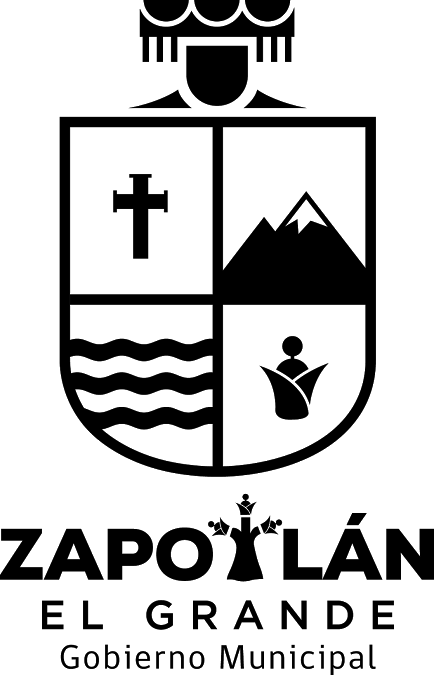 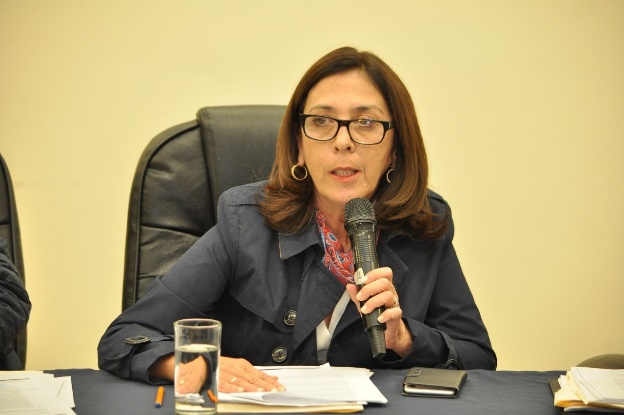 MARTHA GRACIELA VILLANUEVA ZALAPA.REGIDORA PRESIDENTA DE LA C COMISION DE DERECHOS HUMANOS, EQUIDAD DE GÉNERO Y ASUNTOS INDIGENAS OCTUBRE A DICIEMBRE 2018ADMINISTRACION  2018-2021TOMA DE PROTESTA ADMINISTRACION 2018-202128 DE SEPTIEMBRE DEL 2018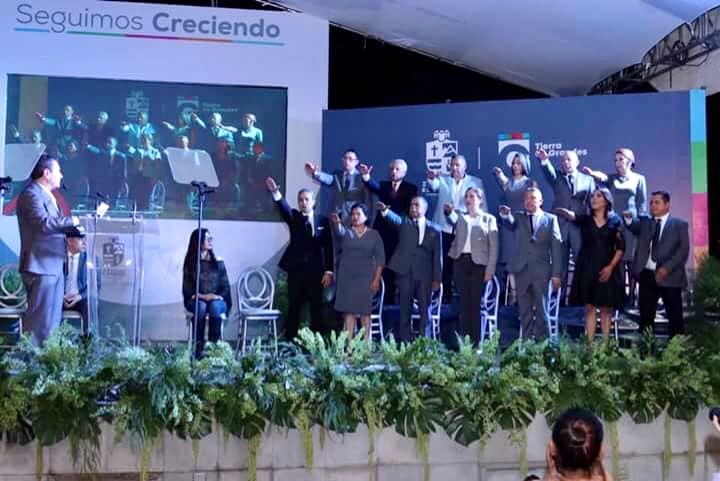 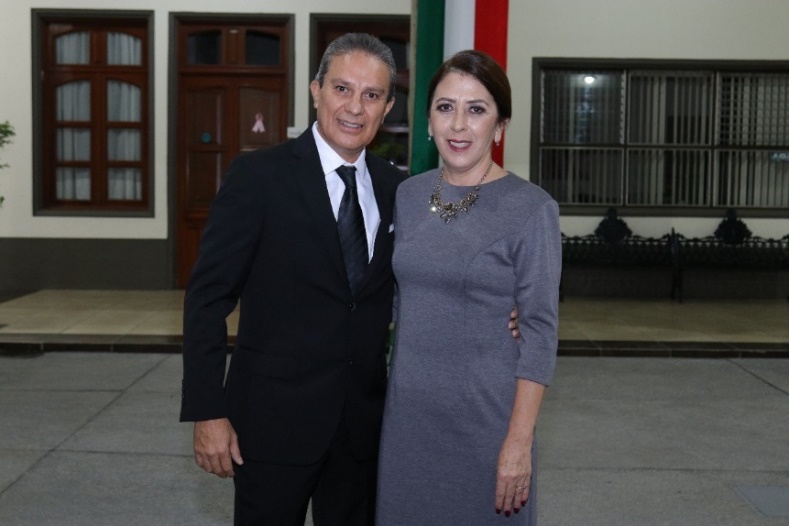 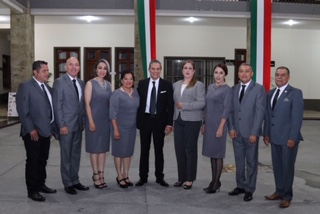 SESIONES  DE LA COMISION DE DERECHOS HUMANOS, EQUIDAD DE GENERO Y ASUNTOS INDIGENASINSTALACION DE LA COMISIONSesión Ordinaria # 1 de Comisión          04 DE OCTUBRE DEL 2018.INSTALACION DE LA COMISION EDILICIA DE LA COMISION PERMANENTE DE DERECHOS HUMANOS, EQUIDAD DE GÉNERO Y ASUNTOS INDIGENAS. CON FUNDAMENTO EN EL ARTICULO 115, CONSTITUCIONAL. 27 DE LA LEY  DE GOBIERNO Y ADMINISTRACION PUBLICA, 40 AL 47 DEL REGLAMENTO INTERIOR EL AYUNTAMIENTO D ZAPOTLAN L GRANDE.Sesión ordinaria #216 de octubre 2018PRESENTACION DEL PROGRAMA ANUAL DE TRABAJO DE LA COMISION EDILICIA DE DERECHOS HUMANOS, EQUIDAD DE GÉNERO Y ASUNTOS INDIGENAS. CON FUNDAMENTO EN EL ARTICULO 15 FRACCION VII DE LA LEY DE TRANSPARENCIA Y ACCESO A LA INFORMACION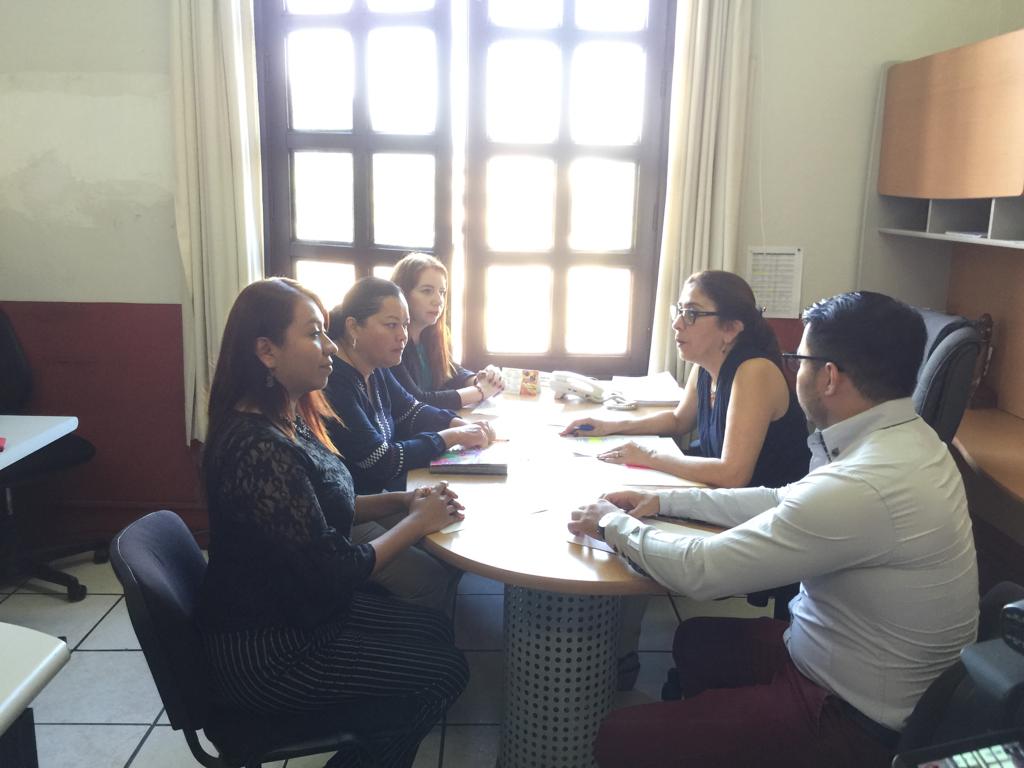 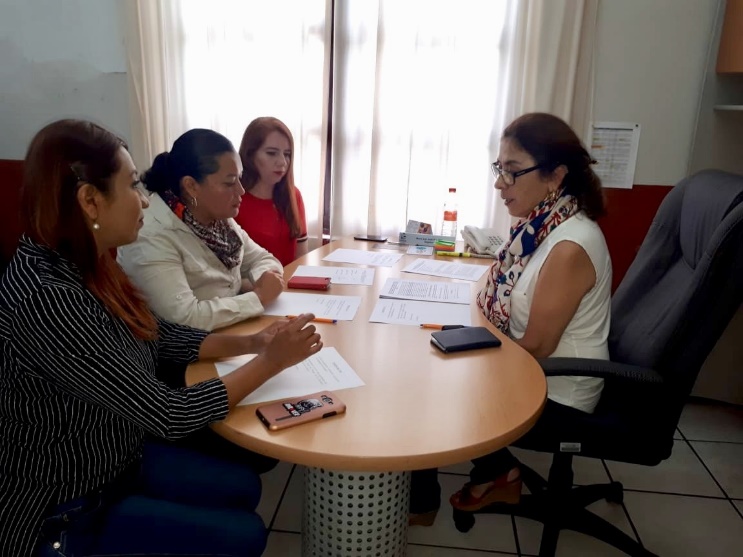 INICIATIVASSESION ORDINARIA NO. 02 – 30 NOV. 2018INICIATIVA DE ACUERDO ECONOMICO QUE AUTORIZA CELEBRACION SOLEMNE DE AYUNTAMIENTO. En virtud de La celebración del día Internacional de los Derechos Humanos se programó  a nuestro Municipio la realización de una Sesión solemne con la participación de un representante Estatal de Derechos Humanos para conmemorar tan importante fecha.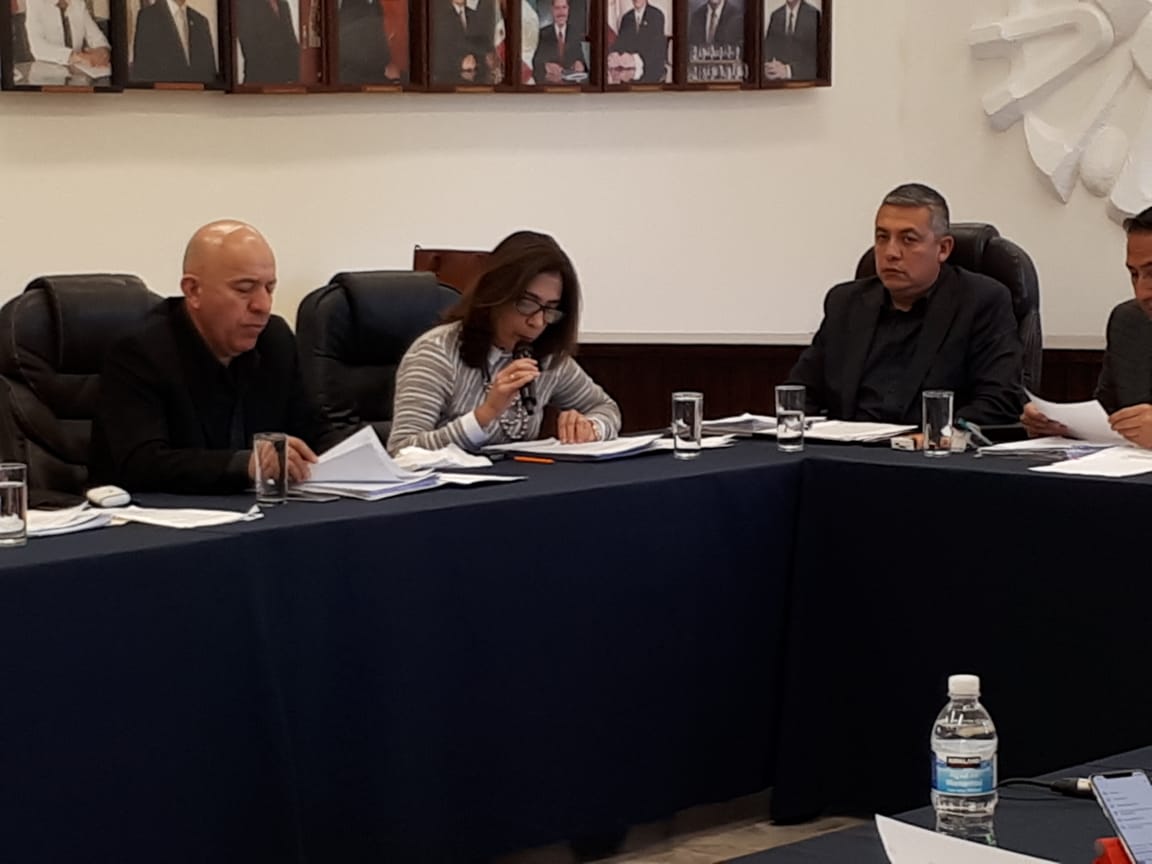 VOCAL EN LAS SIGUIENTES COMISIONES Participación en la Instalación de la Comisión de Estacionamientos como vocal   04 de octubre del 2018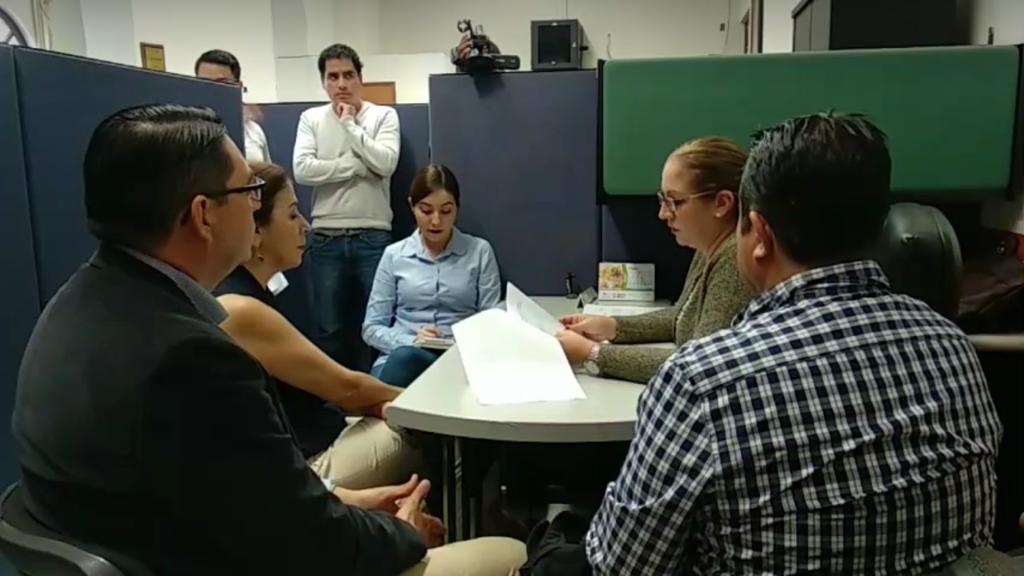  Participación en la Instalación de la Comisión de Administración Pública como vocal  04, octubre del 2018. Plan Anual de la Comisión  13. Nov. Sesión #2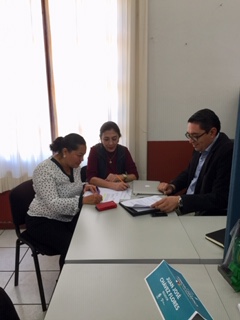 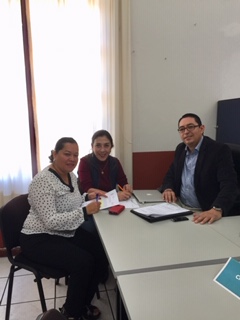 Instalación de la comisión de Tránsito y Protección Civil. 08 de octubrePlaneación anual de la comisión 06 de Noviembre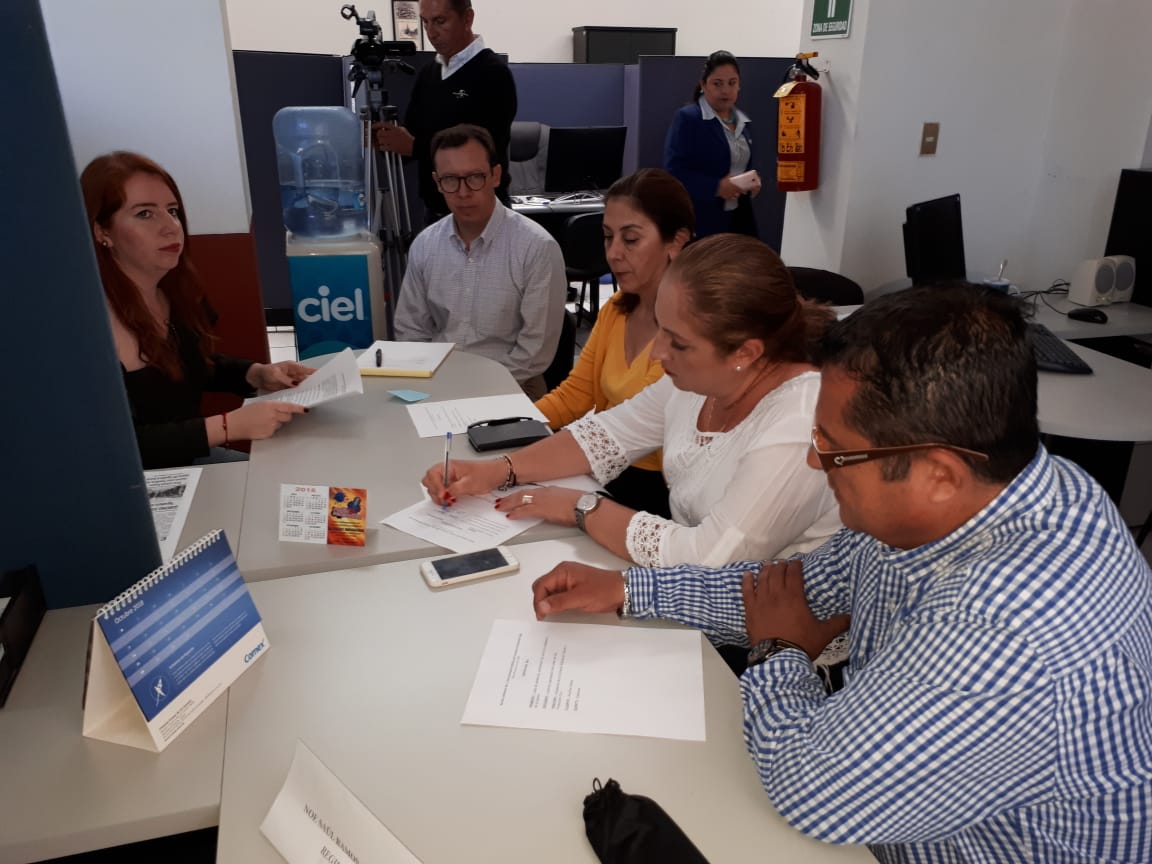 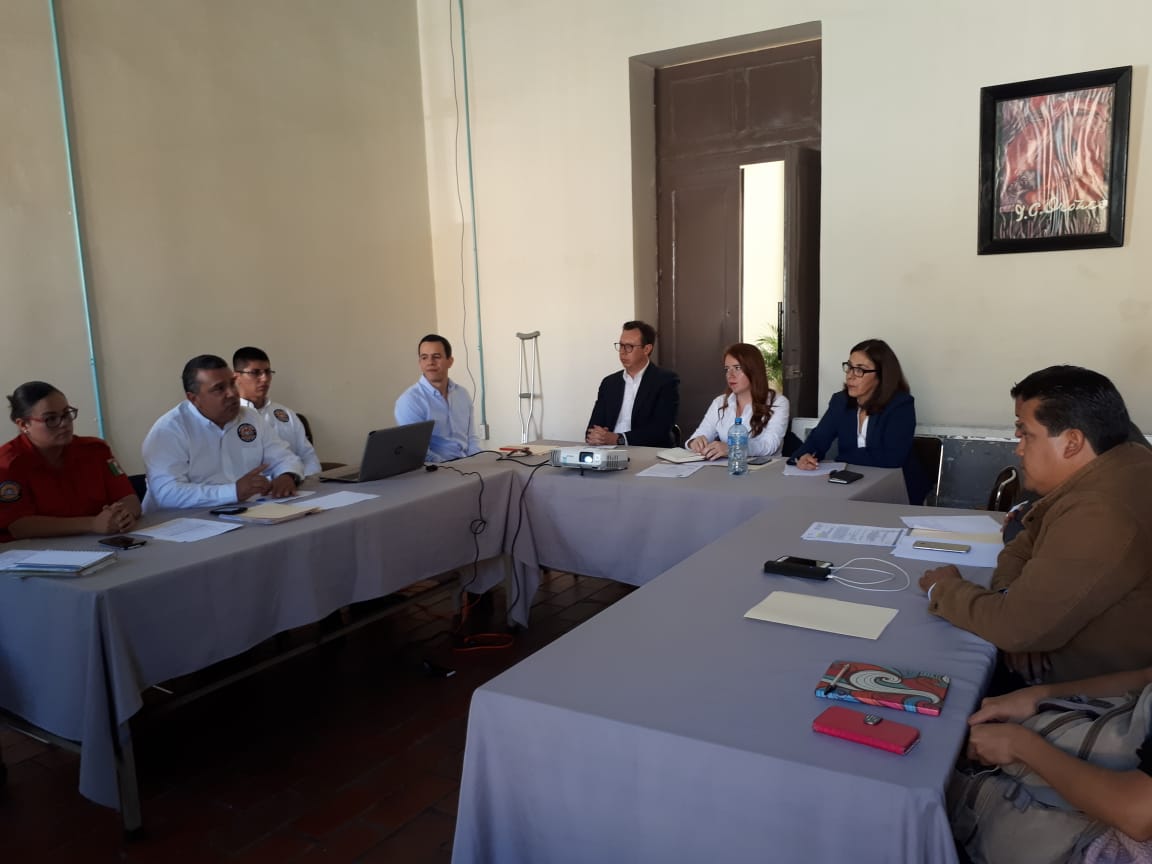 Vocal en la comisión de Desarrollo Humano, Salud Pública  e higiene y combate a las adiccionesInstalación de la Comisión 08 de OctubrePlaneación anual  6 de Nov.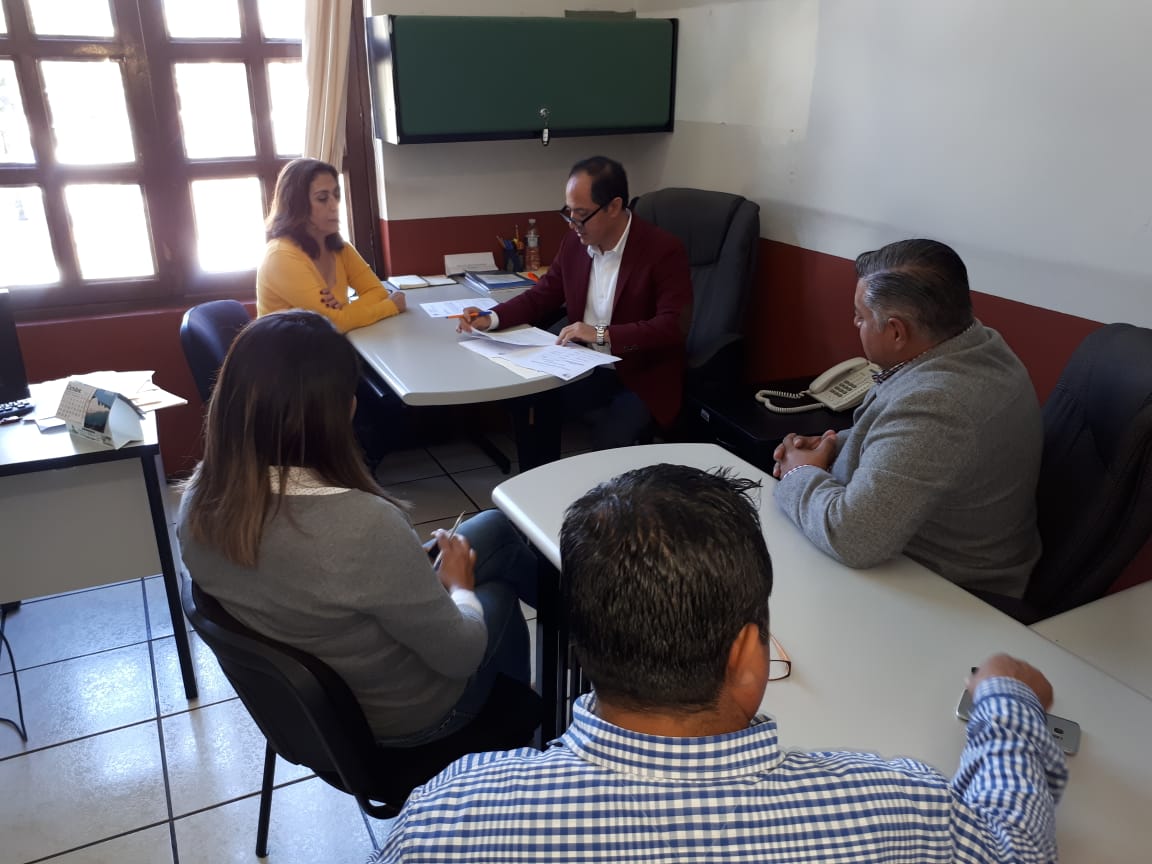 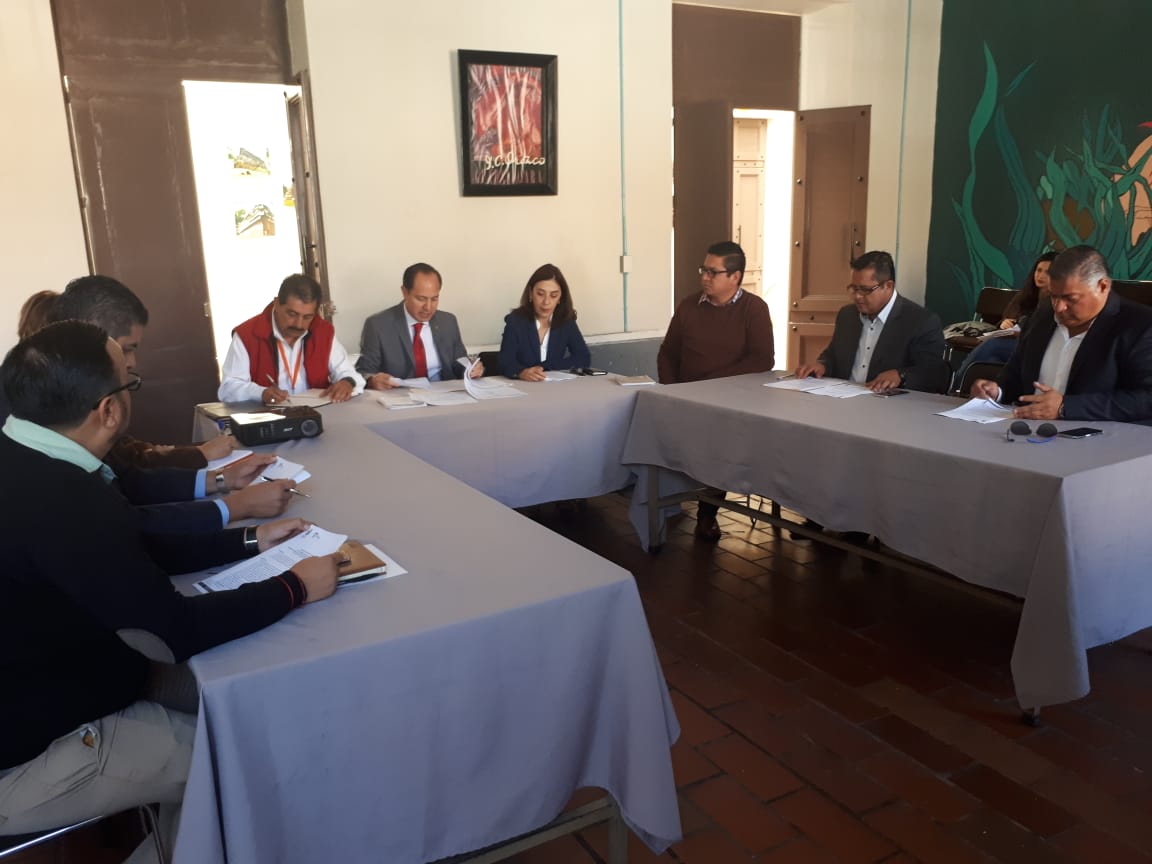 INTALACION DE LA COMISION DE MERCADOS09 DE OCTUBRE 2018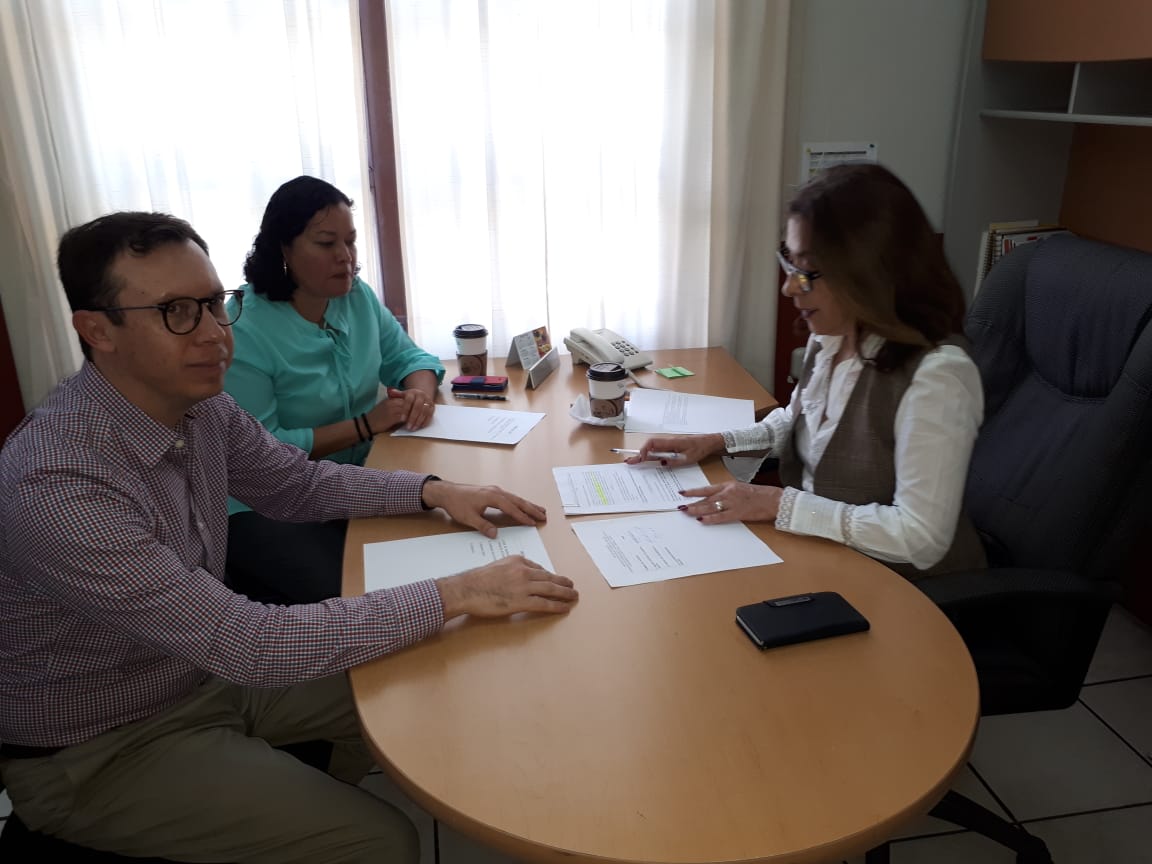 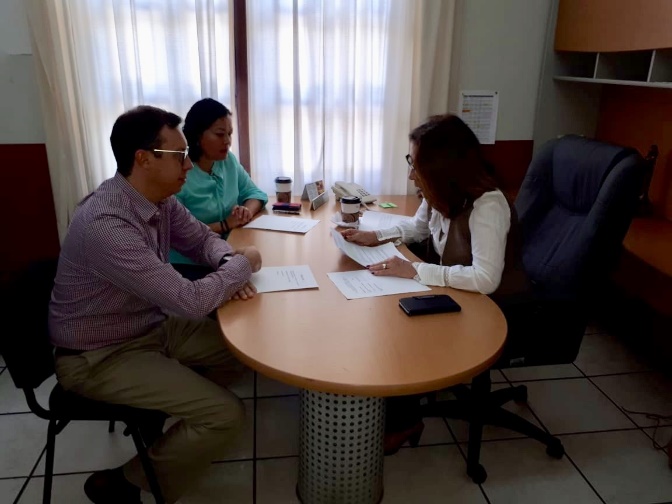 COMISION DE MERCADOS Y TIANGUIS PRESENTACION Y APROBACION DEL PROGRAMA ANUAL DE LA COMISON16 DE OCTUBRE 2018Participación en la comisión de justicia como convocante comisión de derechos humanos, y comisión de participación ciudadana  para la elección de delegados en el Fresnito, Ateqizayan y los Depósitos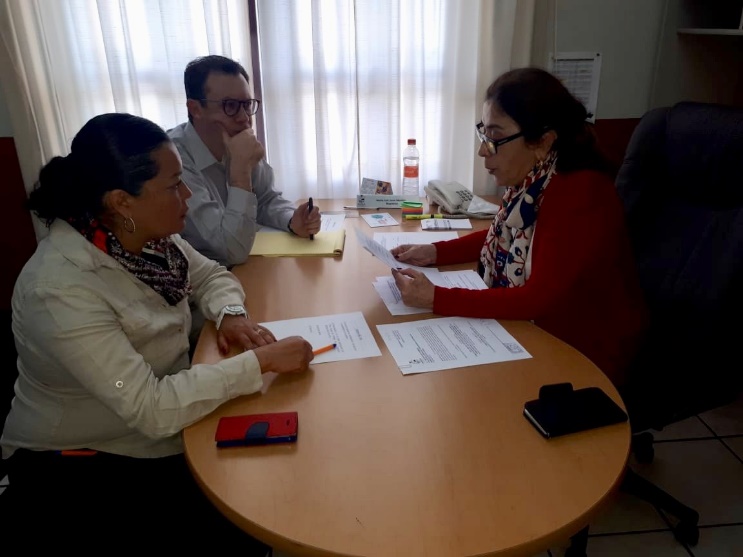 24 de Octubre del 201801 de Noviembre08 de Noviembre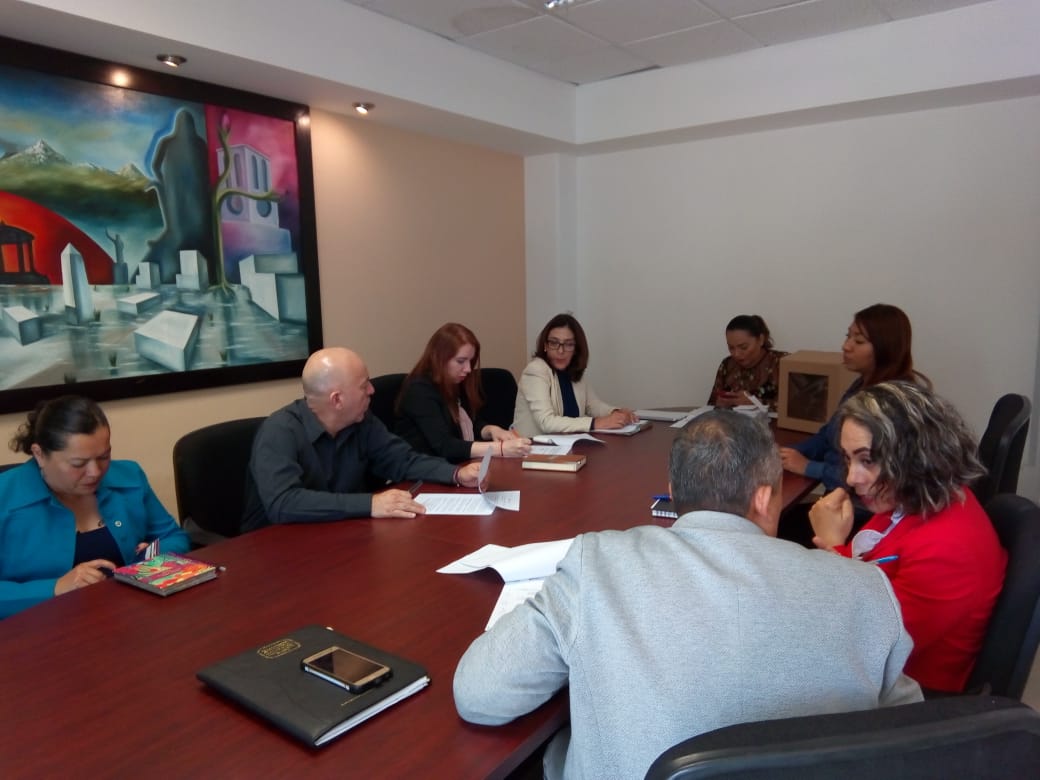 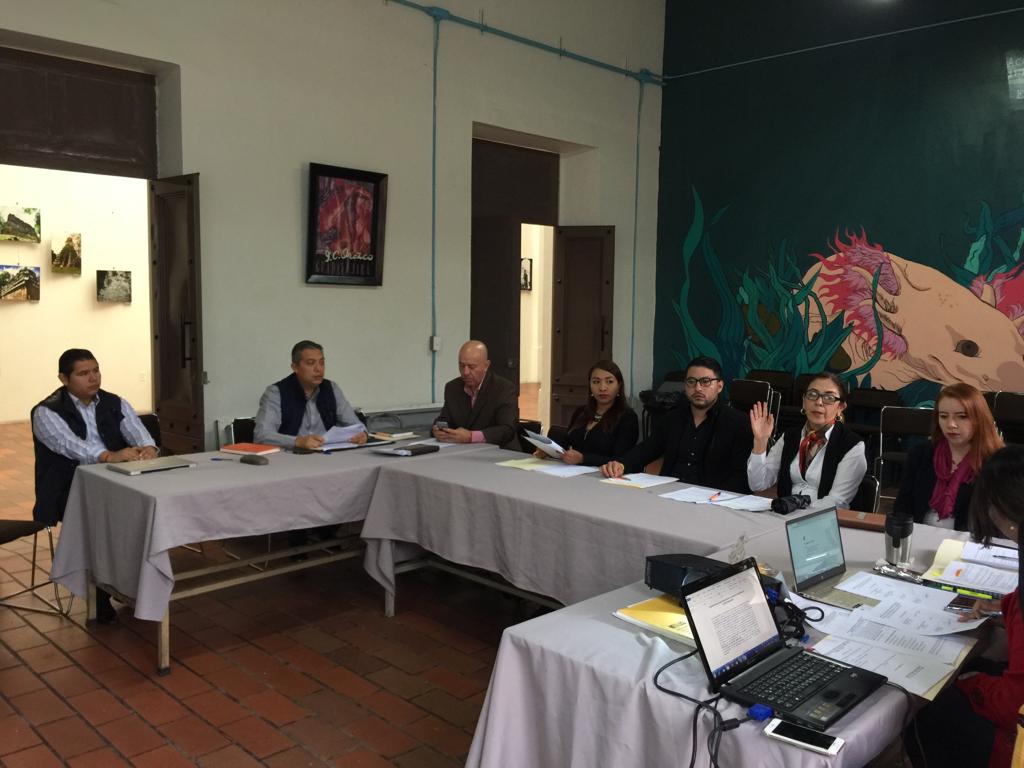 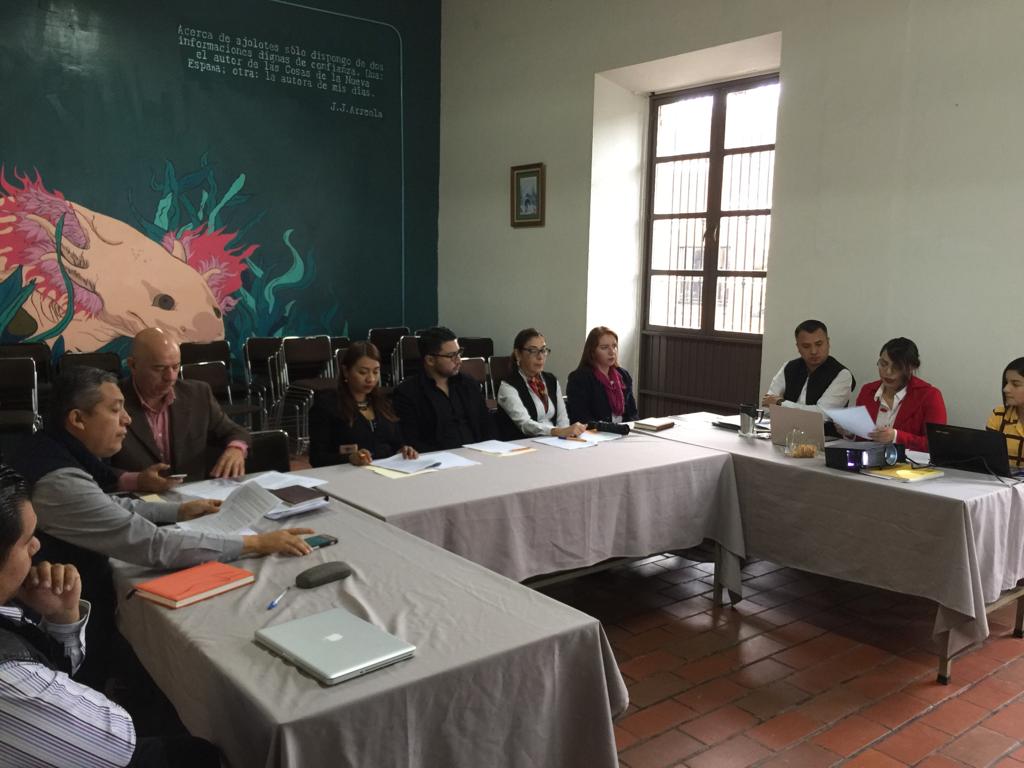 SESIONES ORDINARIAS Y EXTRAODINARIAS DE CABILDO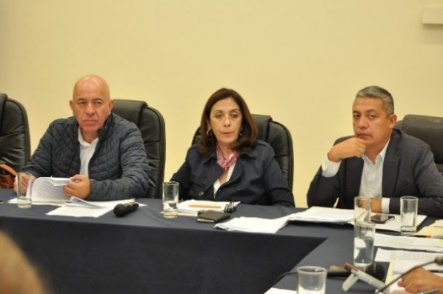 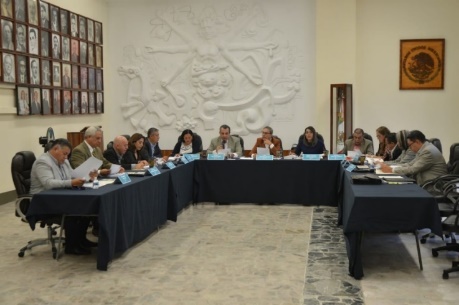 1era. Sesión  extraordinaria de Cabildo01 de Octubre,  2018Sesión # 2 extraordinaria de Cabildo04 de Octubre, 208Sesión extraordinaria # 311 de Octubre, 2018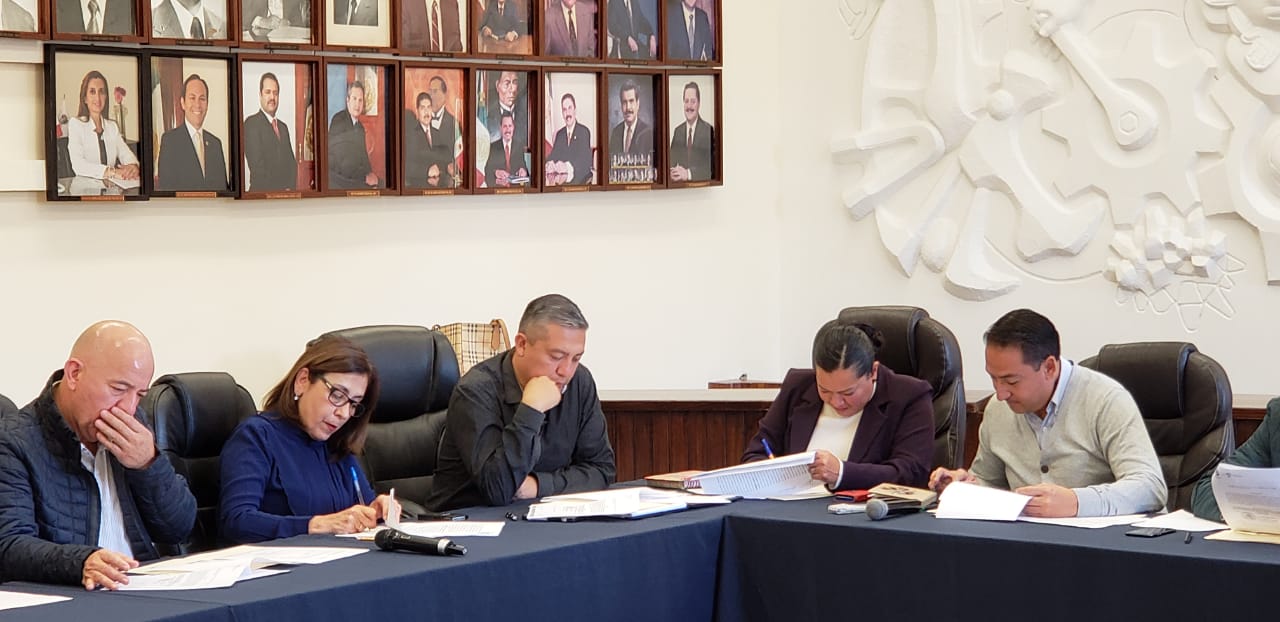 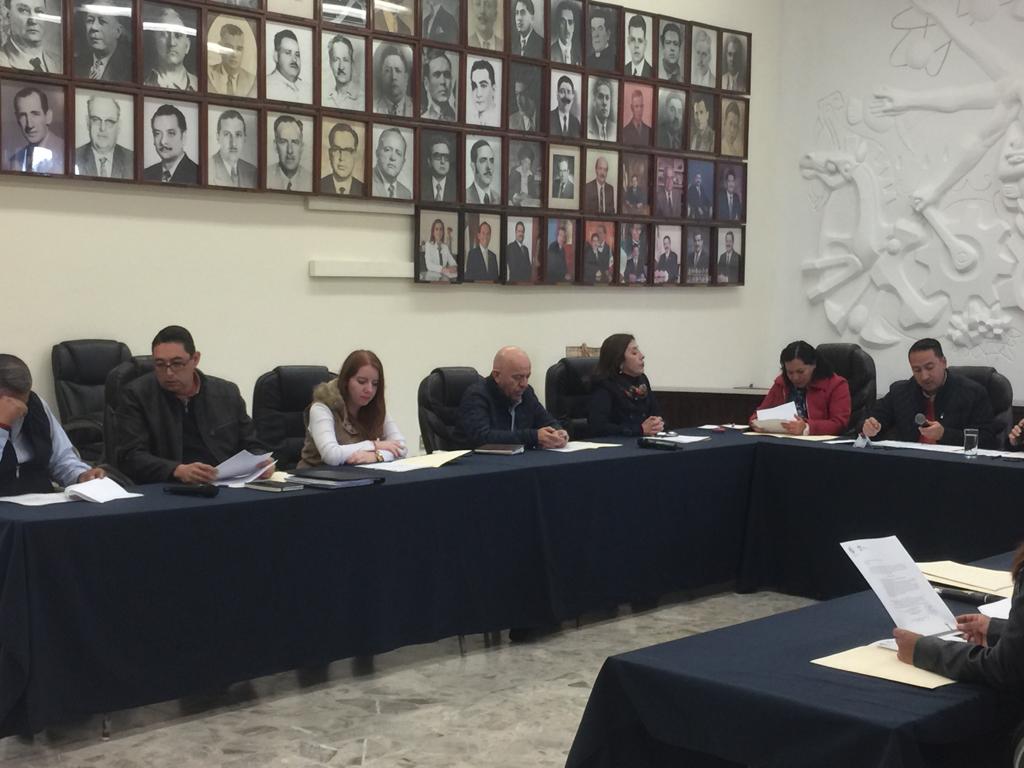 Sesión Extraordinaria #4 18 de Octubre, 2018Sesión extraordinaria de Cabildo # 512 de NoviembreSesión extraordinaria de Cabildo #629 Noviembre Sesión extraordinaria de Cabildo #7Sesión extraodinaria #8   03/Dic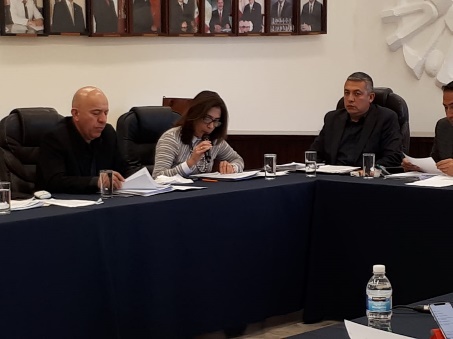 Sesión Ordinaria de Cabildo # 1           29 de Octubre 2018Sesión Ordinaria de Cabildo # 230 Nov. 2018toma de protesta de la integracion del patronato del  dif municipal03 de octubre 2018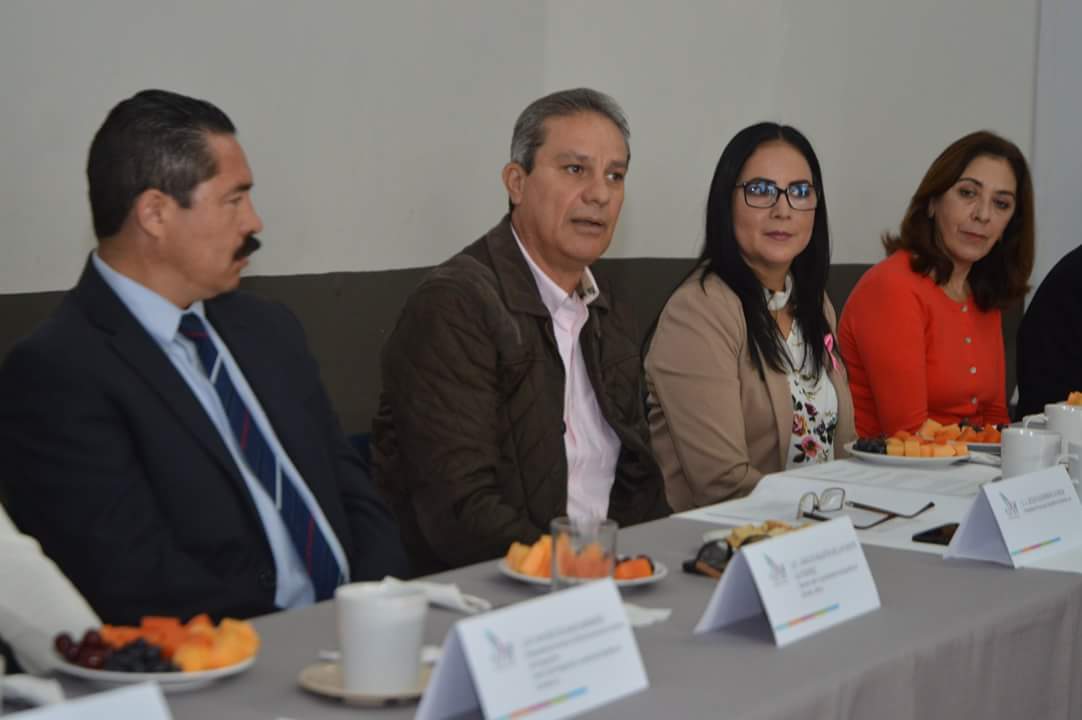 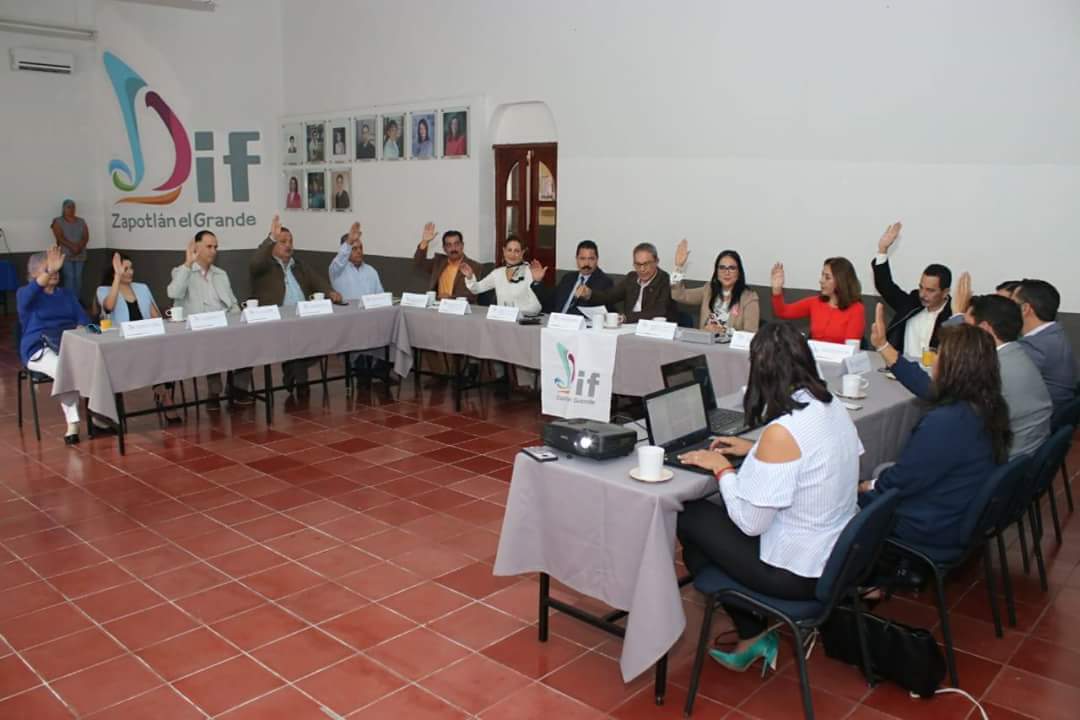 toma de protesta e instalacion de la nueva junta de gobierno del opd de estacionometros30 de octubre 2018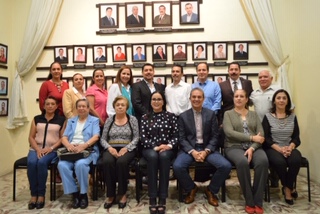 actividades y eventosacto de apertura de unidades deportivas01 de octubre 2018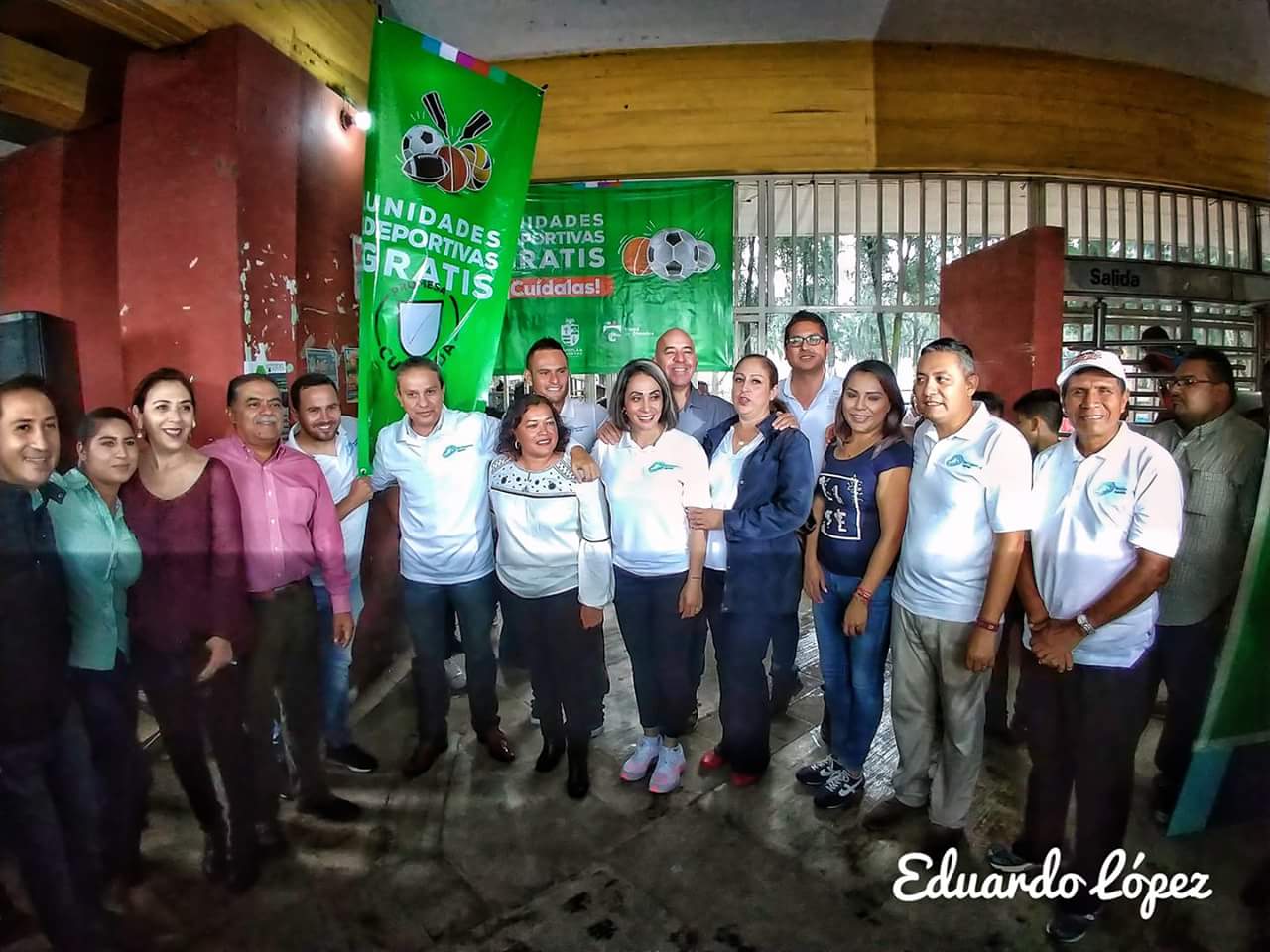 rueda de prensa presentacion del organigrama municipal02 octubre 2018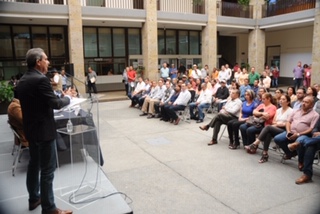 asistencia al programa cambiando vidas, apoyo a 50 niños y niñas en situacion vulnerable con uniformes y balones deportivos.06 de octubre 2018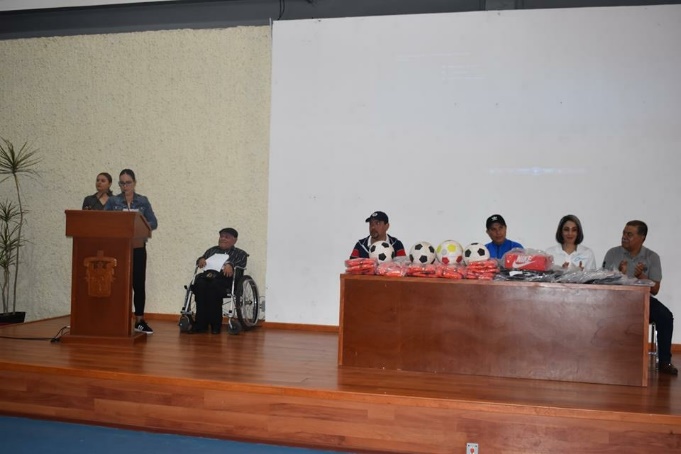 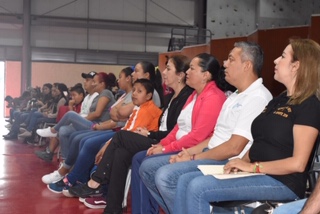 peregrinacion en honor a señor san jose13 de octubre 2018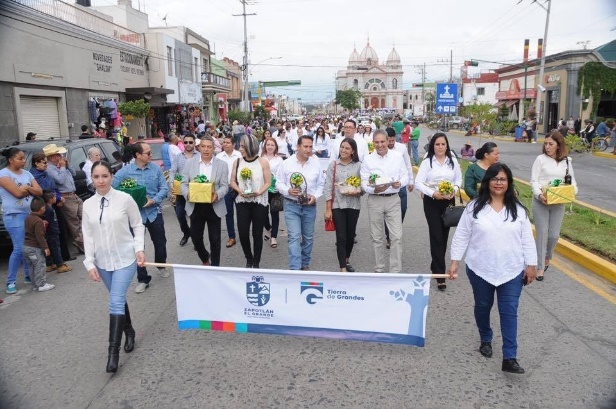 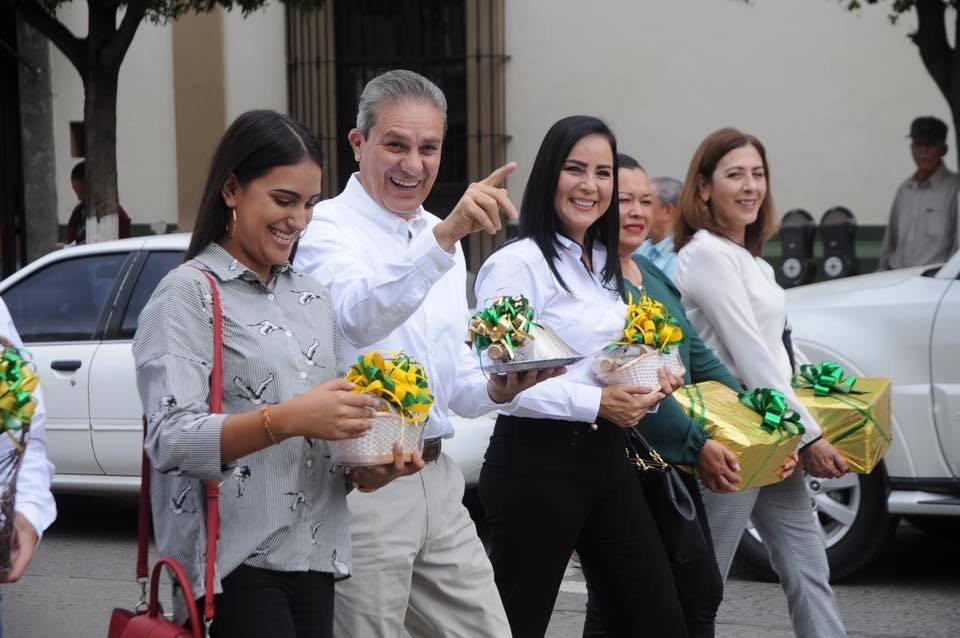 DESFILE INAUGURAL DE FERIA 2018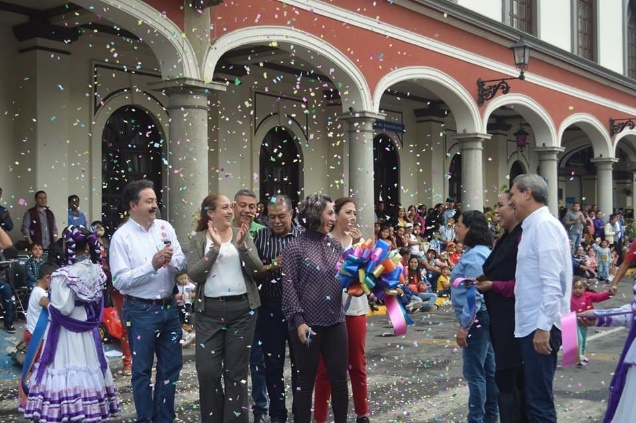 ENTREGA DE RECONOCIMIENTOS DEL CURSO -TALLER “MUJERES CON PROPOSITO”JUEVES 18 OCTUBRE 2018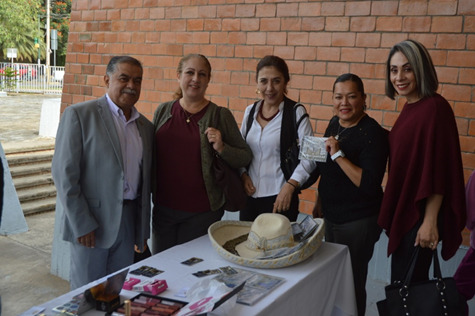 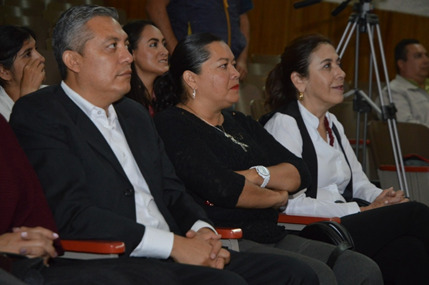 ENTREGA DE UNIFORMES EN LA ESCUELA PRIMARIA JOSE CLEMENTE OROZCO Y  PRIMARIA CHAVEZ MADRUEÑO19 DE OCTUBRE Y 13 DE NOVIEMBRE DEL 2018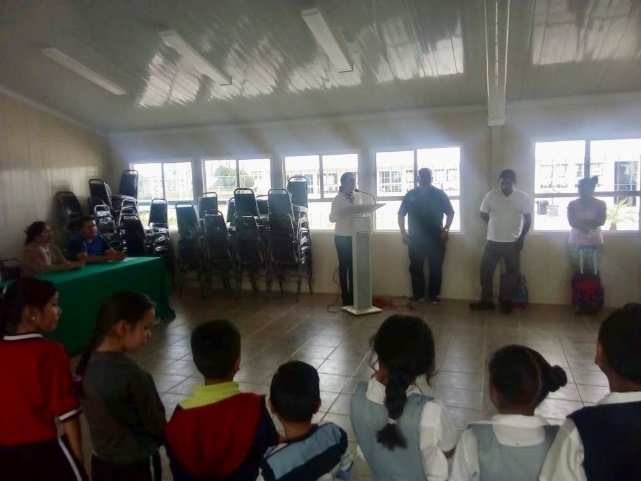 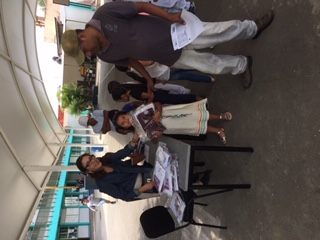 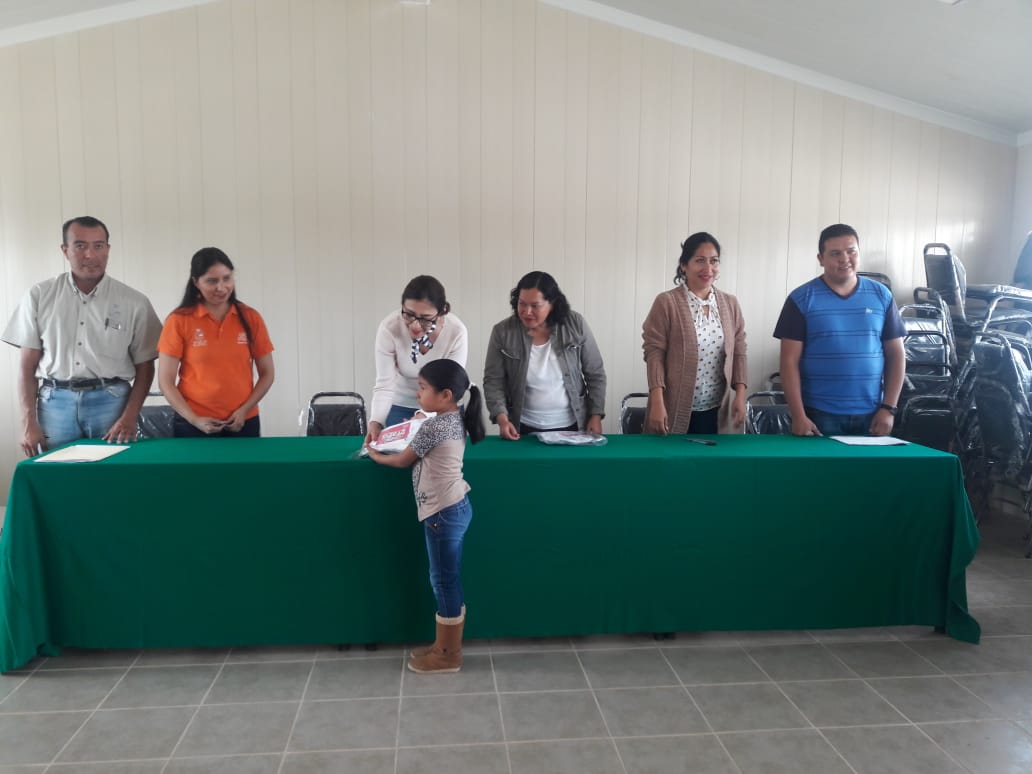 ENTREGA DE UNIFORMES A TRABAJADORES DEL RASTRO13 DE NOVIEMBRE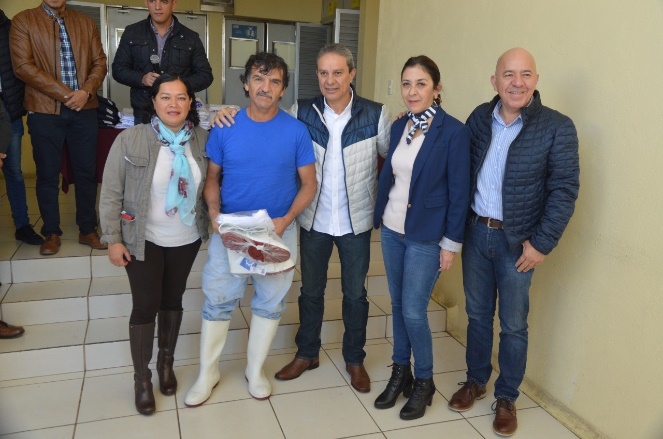 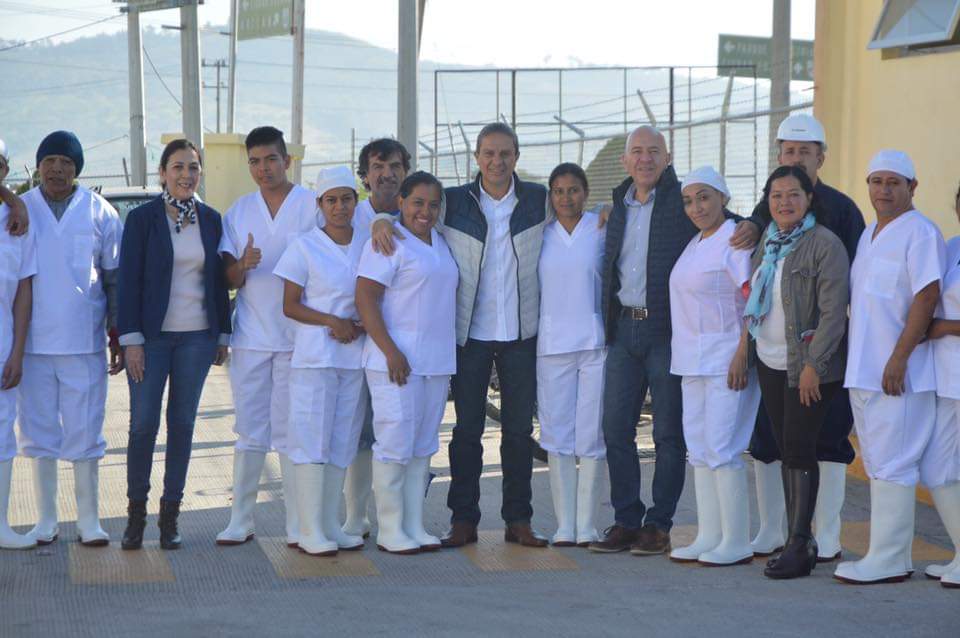 LUCHA CONTRA EL CANCER DE MAMA19 OCTUBRE 2018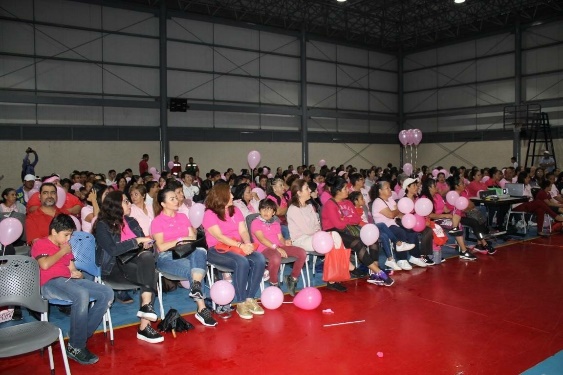 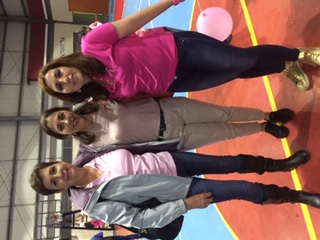 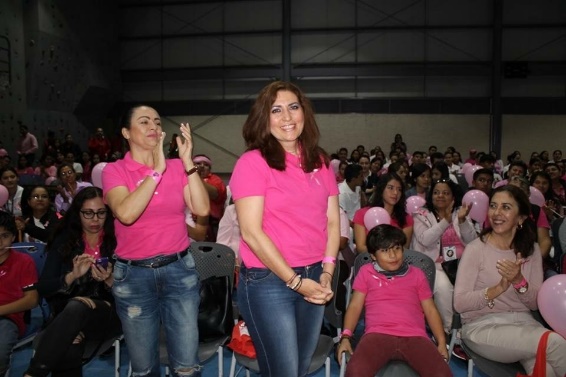 PRESENTACION PROYECTO “CLINICA DEL VARON”25 DE OCTUBRE 2018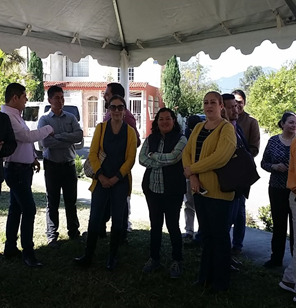 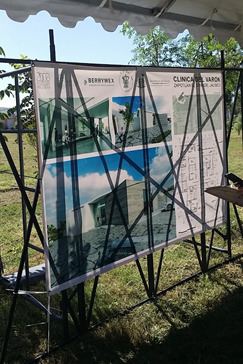 CONVOCATORIA PARA DESEMPEÑAR EL CARGO DE DELEGADO Y/O AGENTE MUNICIPAL DE, ATEQUIZAYAN, EL FRESNITO O LOS DEPOSITOS.26 DE OCTUBRE 2018ATEQUIZAYAN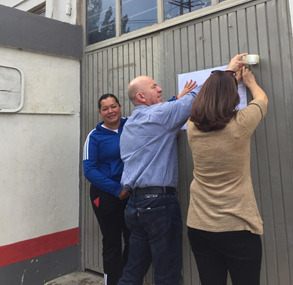 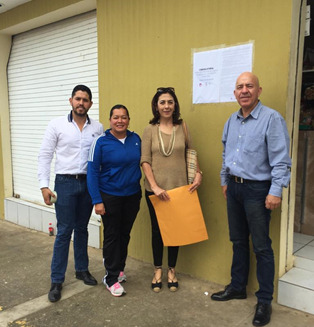 LIMPIEZA CENTRO HISTORICO EN LOS PORTALES30 DE OCTUBRE DEL 2018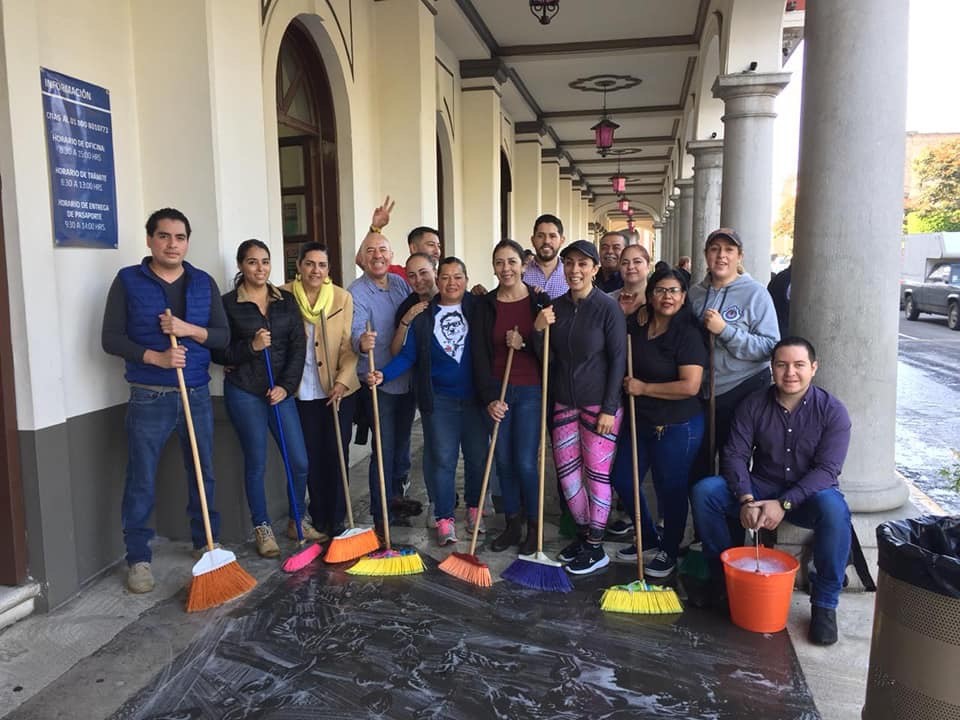 FIRMA DEL CONVENIO DE COOLABORACION CON EL INSTITUTO DE JUSTICIA ALTERNATIVA 30 OCTUBRE 2018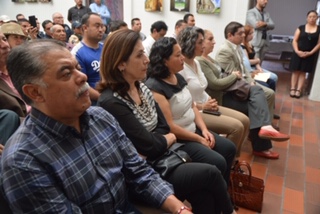 RECONOCIMIENTOS A ESCUELAS DE CALIDAD08 DE NOVIEMBRE 2018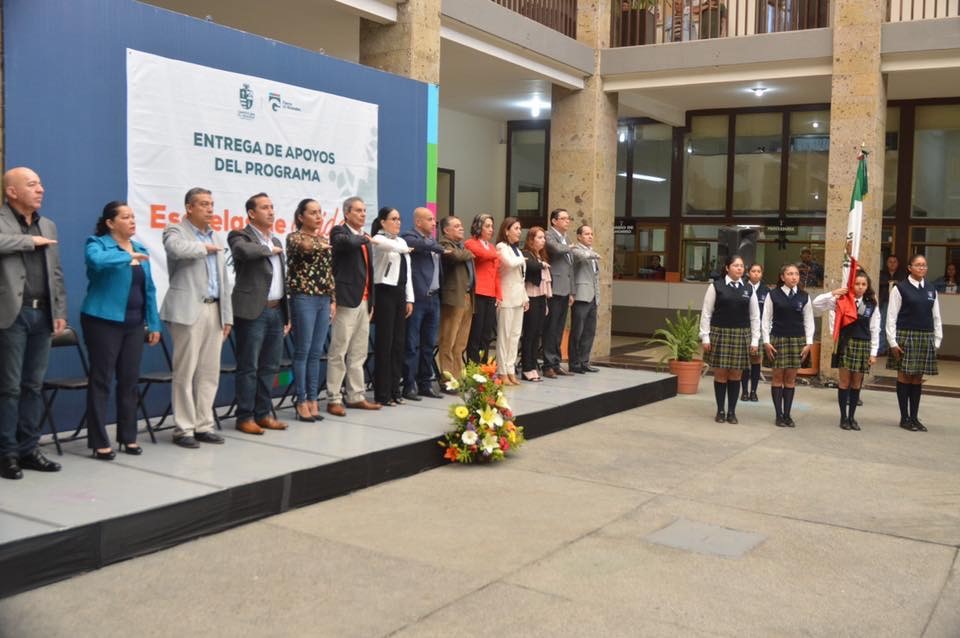 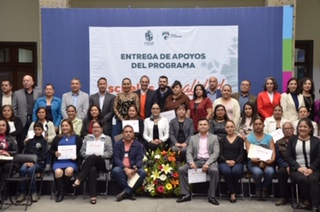 ELECCIONES PARA DESIGNAR AL SUBDELEGADO DE ATEQUIZAYANDOMINGO 11 DE NOVIEMBRE 2018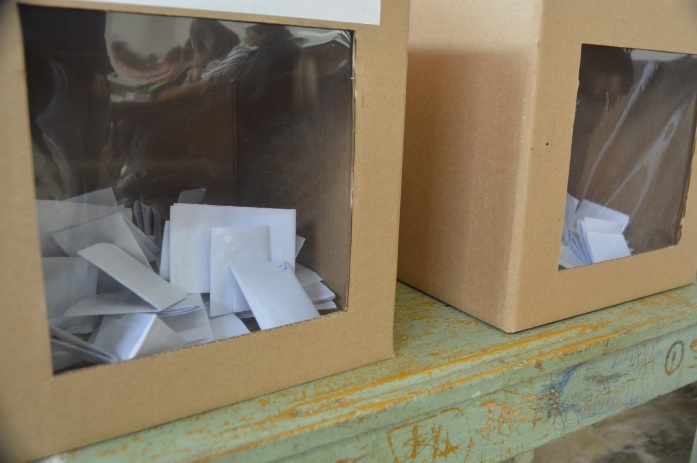 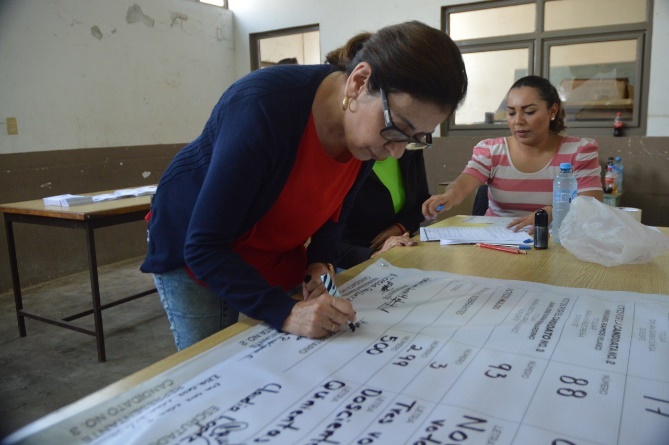 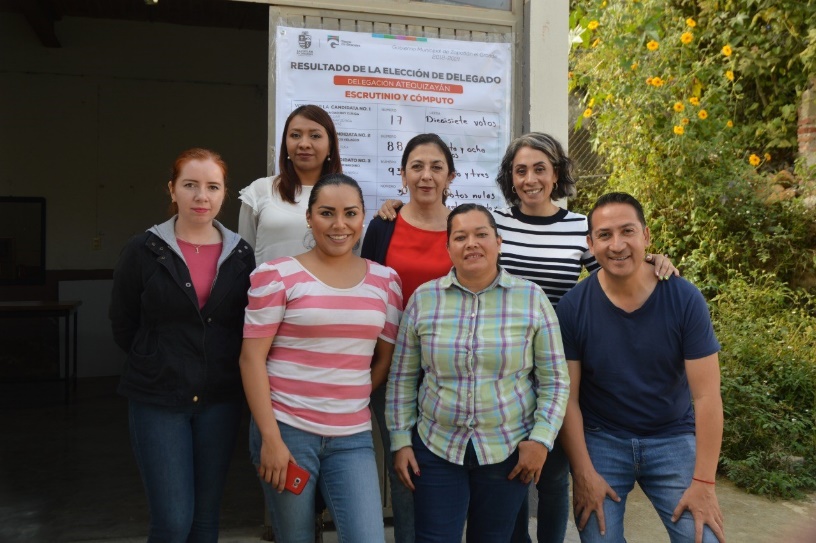 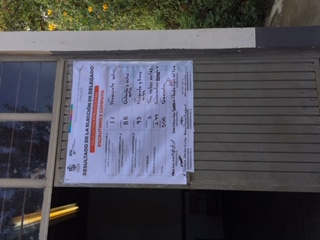 ENTREGA DE UNIFORMES EN LA ESCUELA PRIMARIA CHAVEZ MADRUEÑO13 DE NOVIEMBRE 2018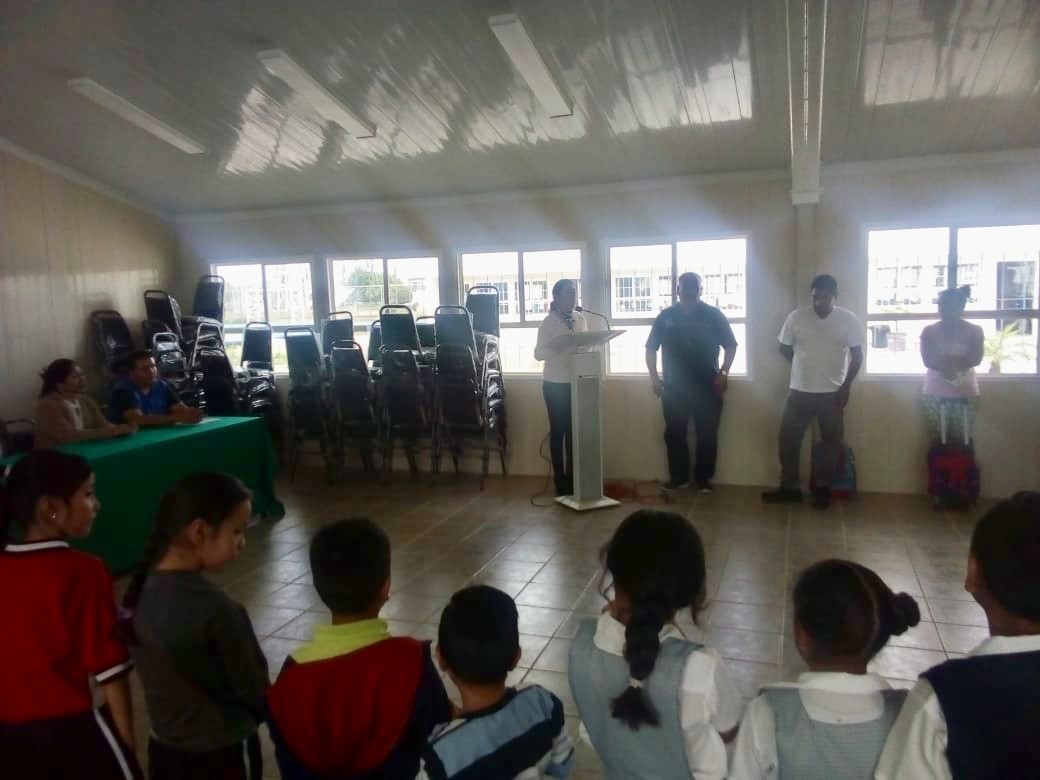 6° FESTIVAL GASTRONOMICO CULTURAL DE LA TOSTADA 16 DE NOVIEMBRE 2018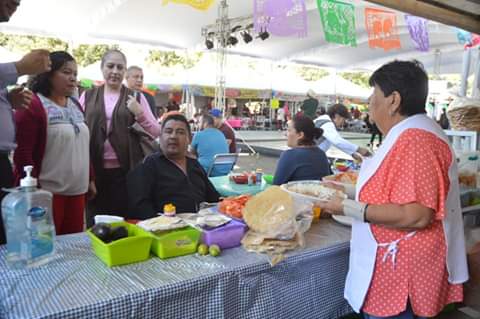 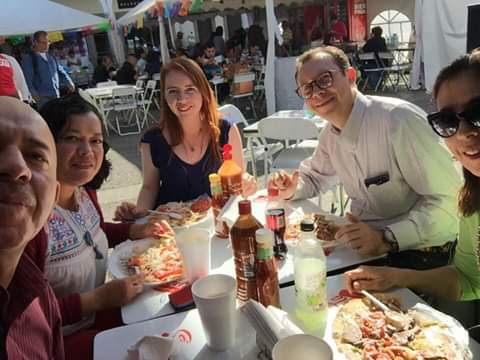 108° ANIVERSARIO DEL INICIO DE LA REVOLUCION MEXICANA, DESFILE CONMEMORATIVO DEL 20 DE NOVIEMBRE.20 DE NOVIEMBRE 2018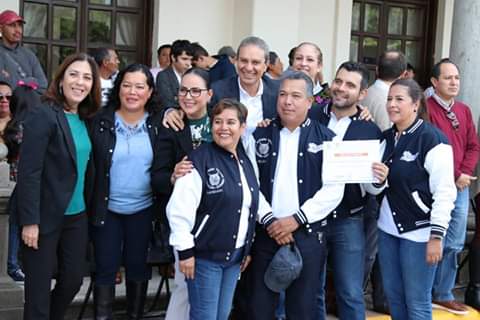 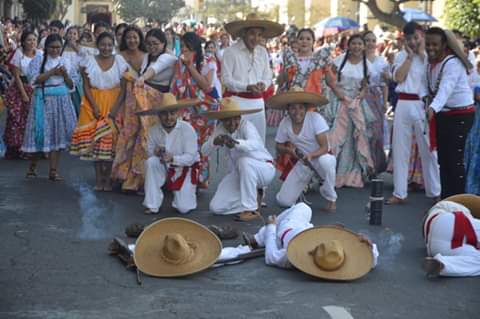 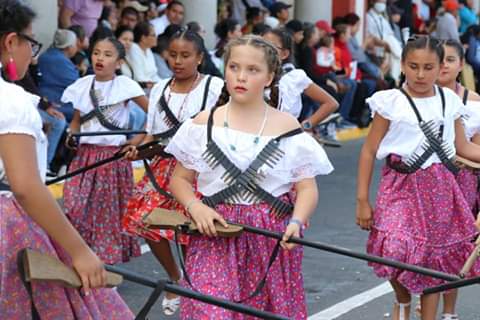 135° ANIVERSARIO DEL NATALICIO DE NUESTRO HIJO ILUSTRE “JOSE CLEMENTE OROZCO”, DEJANDONOS GRANDES OBRAS COMO; “EL HOMBRE EN LLAMAS”, “CATARSIS”, “OMNISCIENCIA”, “HIDALGO”, “PROMETEO”, ENTRE OTRAS.23 DE NOVIEMBRE 2018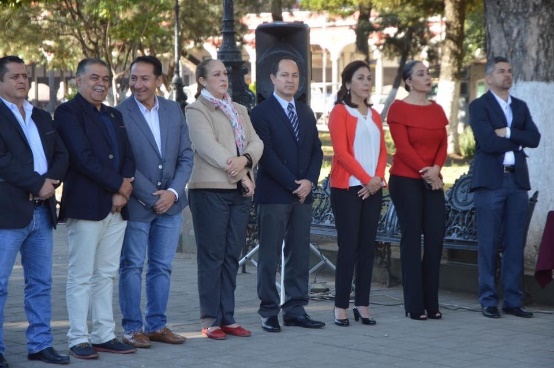 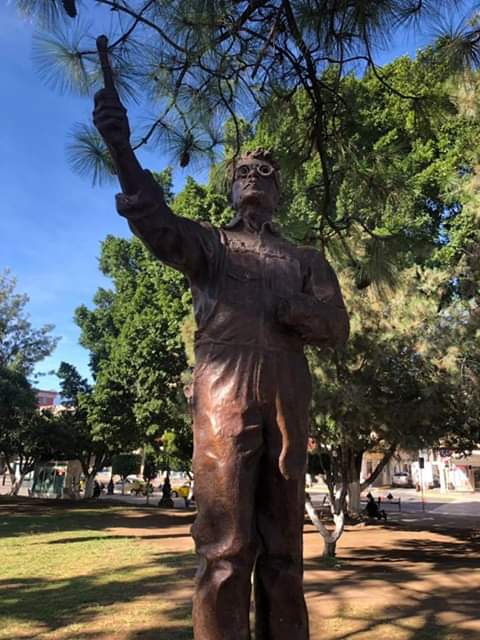 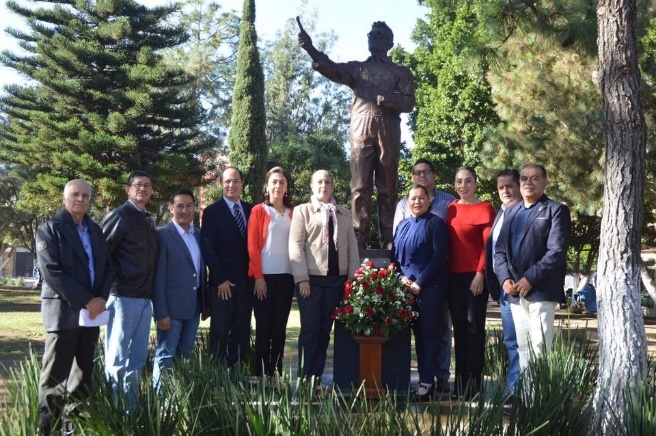 CONMEMORACION AL DIA INTERCNACIONAL DE LA ELIMINACION DE LA VIOLENCIA CONTRA LA MUJER, SE REALIZÓ LA CONFERENCIA “POR UNA VIDA LIBRE DE VILOENCIA”23 DE NOVIEMBRE 2018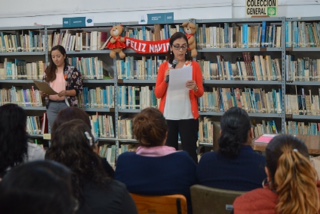 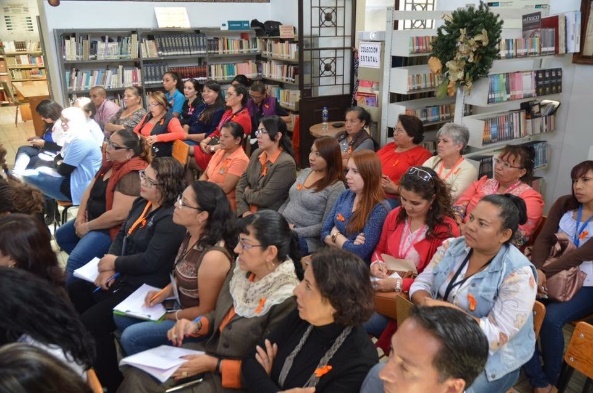 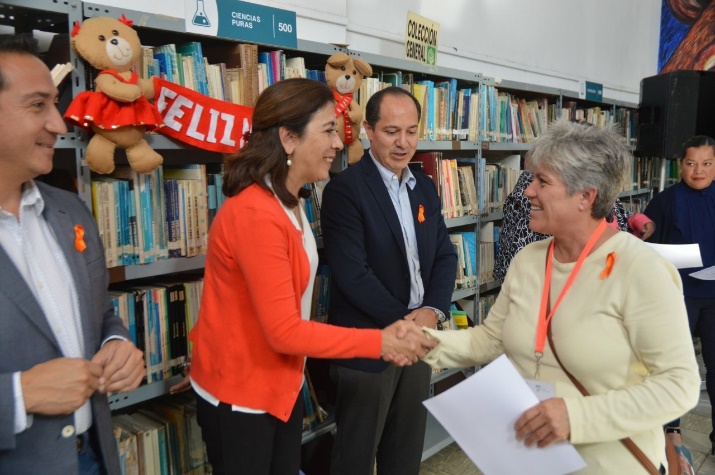 PRIMER CARRERA POR “UN ACCESO A UNA VIDA LIBRE DE VIOLENCIA”25 DE NOVIEMBRE 2018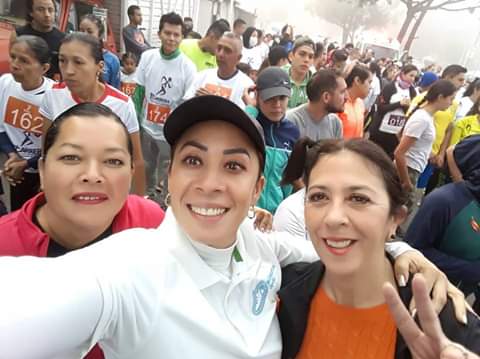 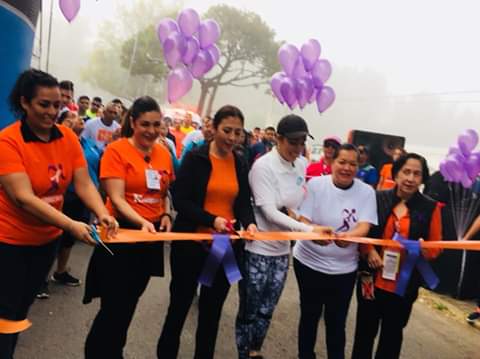 SESION EXTRAORDINARIA DE AYUNTAMIENTO No. 6FECHA: 29 DE NOVIEMBRE 2018.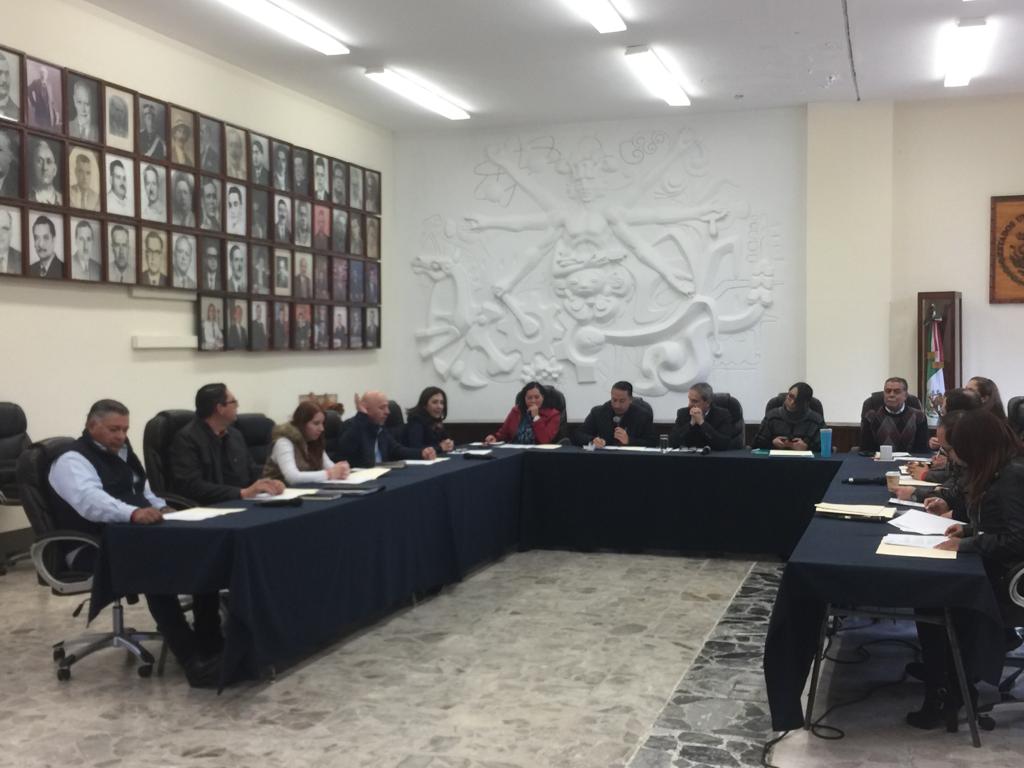 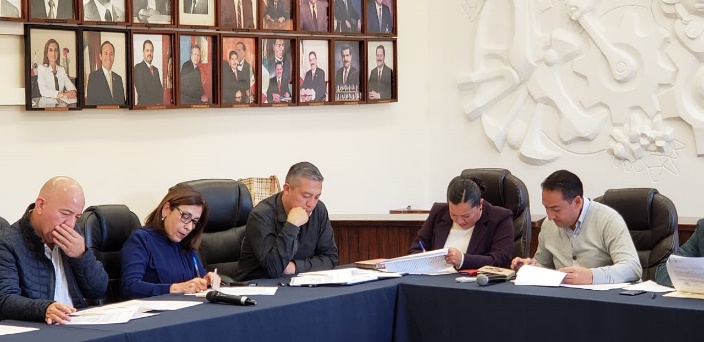 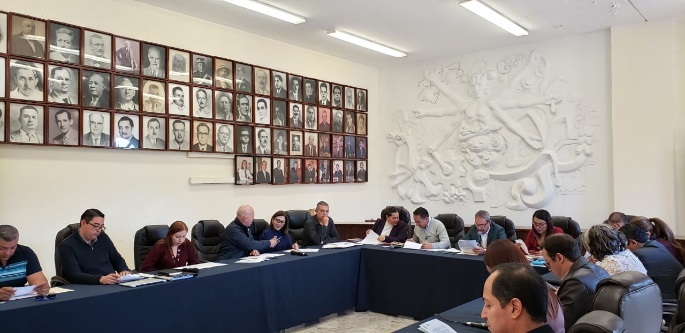 SESION SOLEMNE  DE AYUNTAMIENTO No. 1 PARA CONMEMORAR EL DIA INTERNACIONAL DE LOS DERECHOS HUMANOSEN SESIÓN SOLEMNE CONMEMORAMOS EL 70 ANIVERSARIO DEL DÍA INTERNACIONAL DE LOS DERECHOS HUMANOS (10 DE DIC.)  ASENTANDO LA IGUALDAD Y LIBERTAD. "TODOS LOS SERES HUMANOS NACEN LIBRES E IGUALES EN DIGNIDAD Y DERECHOS, DOTADOS COMO ESTÁN DE RAZÓN Y CONCIENCIA”.FECHA: 07 DE DICIEMBRE DEL 2018.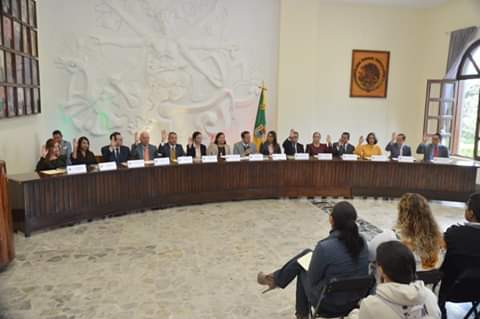 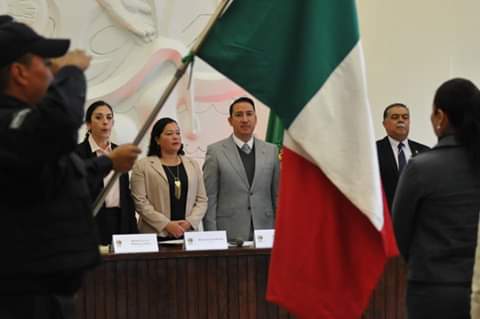 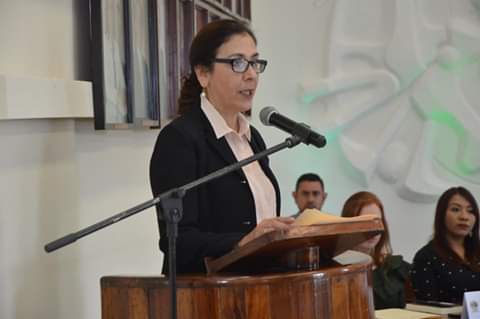 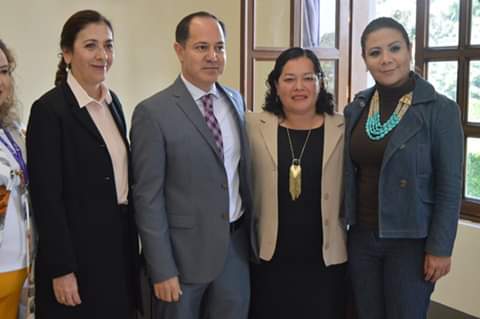 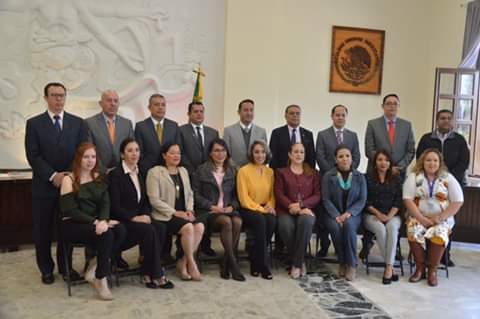 Junta Ordinaria de Patronato del DIF Municipal11 de Dic, 2018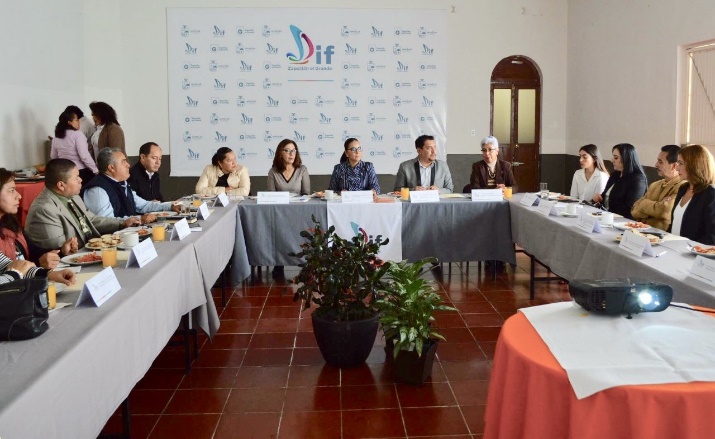 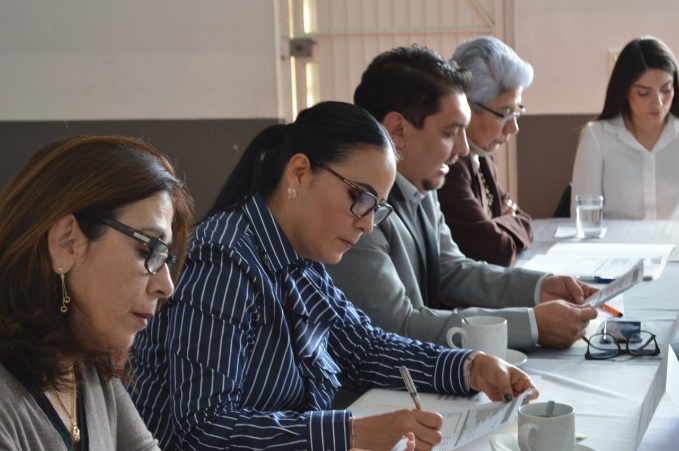 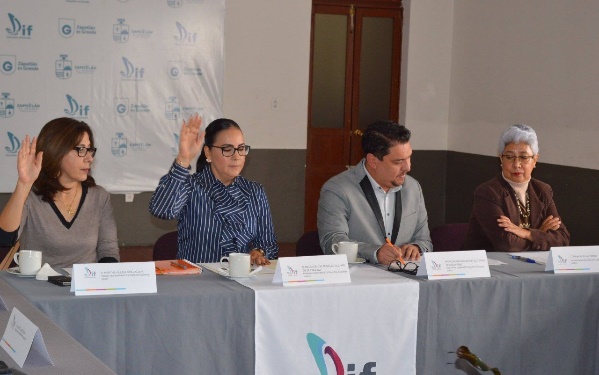 Tercera Sesión de EstacionometrosPresupuesto de EGRESOS, 11 Dic.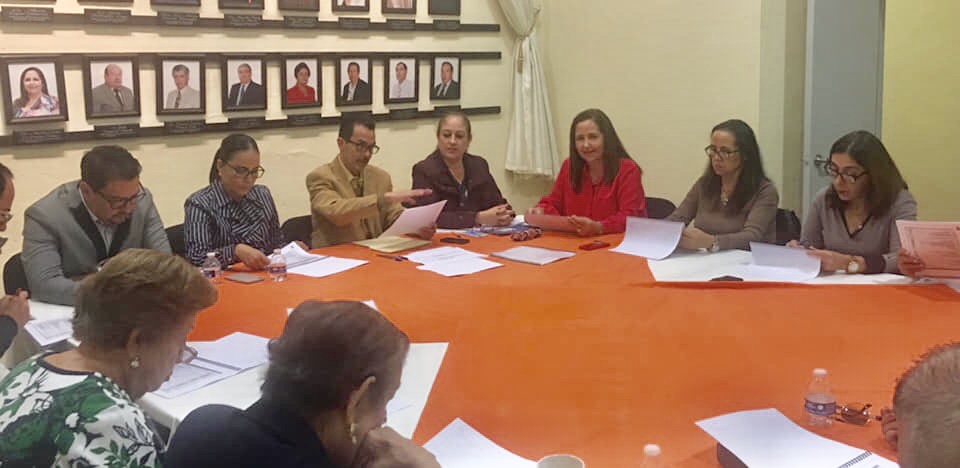 Sesión Extraordinaria de Cabildo #811 de dic,Vocal Comisión de Tránsito y Protección Civil13/Dic 2018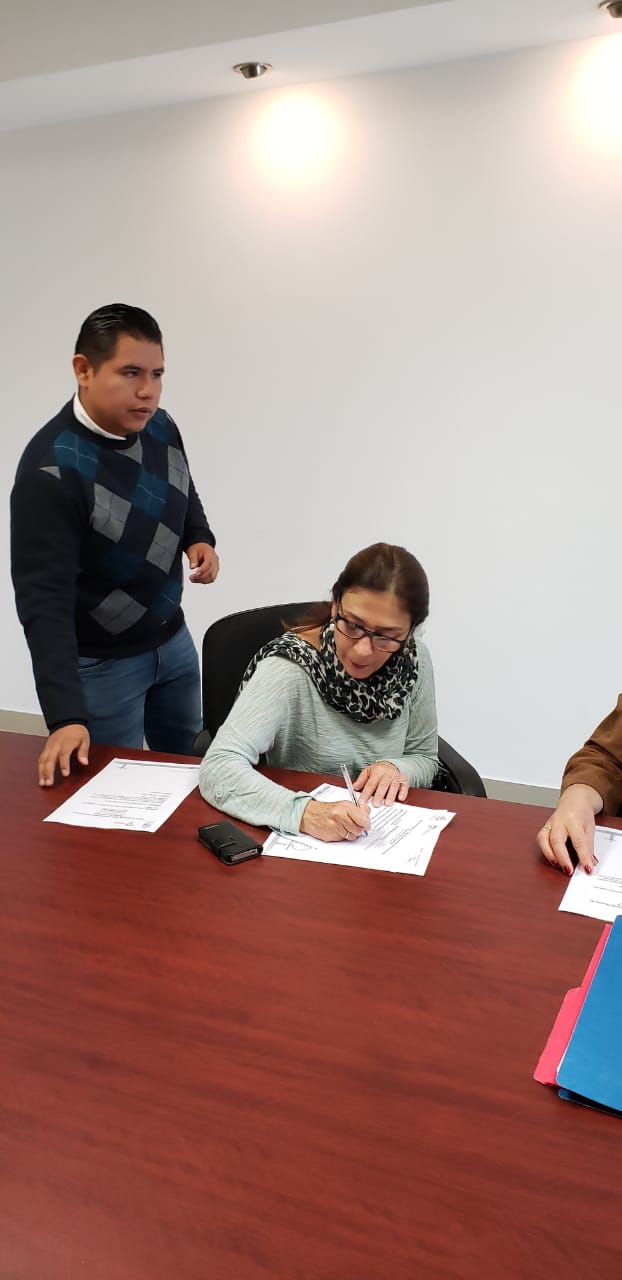 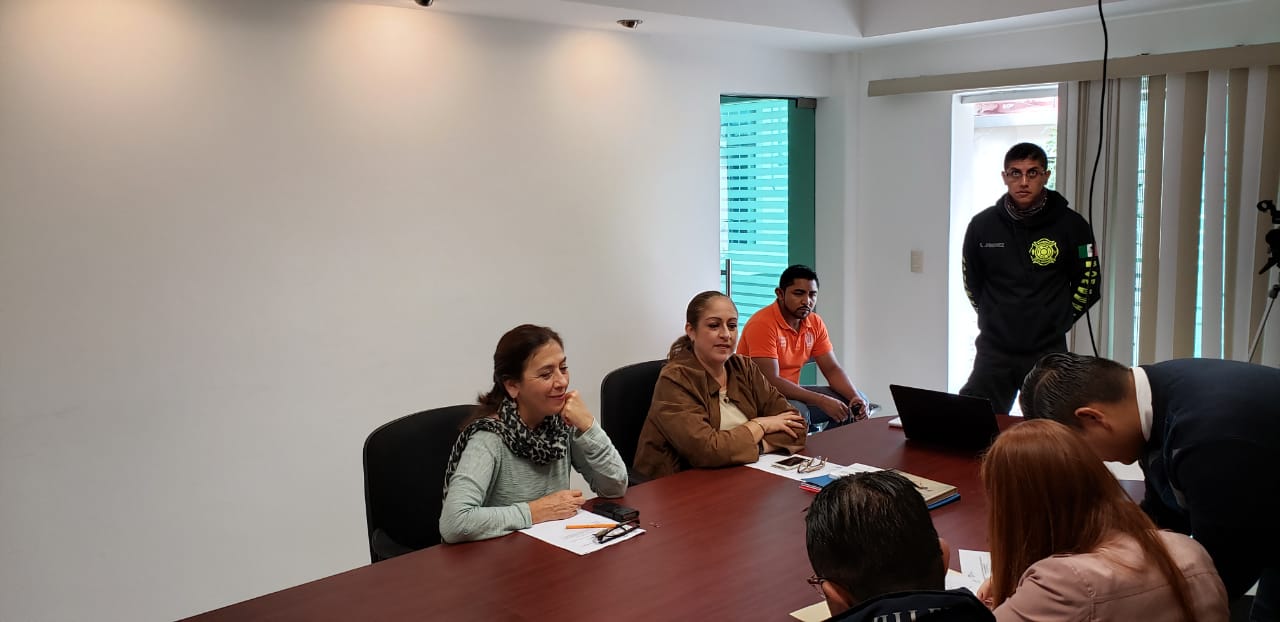 ATENTAMENTE“2018, CENTENARIO DE LA CREACIÓN DEL MUNICIPIO DE PUERTO VALLARTA Y DEL XXX ANIVERSARIO DEL NUEVO HOSPITAL CIVIL DE GUADALAJARA”“2018, ALO DEL CENTENARIO DEL NATALICIO DEL ESCRITOR UNIVERSAL ZAPOTLENSE JUAN JOSÉ ARREOLA ZÚÑIGA”Cd. Guzmán, Municipio de Zapotlán El Grande, Jalisco a Diciembre 2018.MARTHA GRACIELA VILLANUEVA ZALAPAREGIDORA PRESIDENTA DE LA COMISION EDILICIA DE DERECHOS HUMANOS, EQUIDAD DE GÉNERO Y ASUNTOS INDIGENAS.